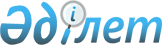 Мәслихаттың 2012 жылғы 7 желтоқсандағы № 101 "Қостанай облысының 2013-2015 жылдарға арналған облыстық бюджеті туралы" шешіміне өзгерістер енгізу туралы
					
			Күшін жойған
			
			
		
					Қостанай облысы мәслихатының 2013 жылғы 9 қазандағы № 200 шешімі. Қостанай облысының Әділет департаментінде 2013 жылғы 12 қазанда № 4239 болып тіркелді. Қолданылу мерзімінің аяқталуына байланысты күші жойылды (Қостанай облысы мәслихатының 2014 жылғы 22 қаңтардағы № 21 хаты)

      Ескерту. Қолданылу мерзімінің аяқталуына байланысты күші жойылды (Қостанай облысы мәслихатының 22.01.2014 № 21 хаты).      Қазақстан Республикасының 2008 жылғы 4 желтоқсандағы Бюджет кодексінің 106-бабына сәйкес Қостанай облыстық мәслихаты ШЕШТІ:



      1. Мәслихаттың 2012 жылғы 7 желтоқсандағы № 101 "Қостанай облысының 2013-2015 жылдарға арналған облыстық бюджеті туралы" шешіміне (Нормативтік құқықтық актілерді мемлекеттік тіркеу тізілімінде № 3930 тіркелген, 2012 жылғы 22 желтоқсанда "Костанайские новости" газетінде жарияланған) мынадай өзгерістер енгізілсін:



      көрсетілген шешімнің 1-тармағы жаңа редакцияда жазылсын:

      "1. Қостанай облысының 2013-2015 жылдарға арналған бюджеті тиісінше 1, 2 және 3-қосымшаларға сәйкес, оның ішінде 2013 жылға мынадай көлемдерде бекітілсін:



      1) кірістер – 107192098,7 мың теңге, оның iшiнде:

      салықтық түсімдер бойынша – 5188088,1 мың теңге;

      салықтық емес түсімдер бойынша – 930735,1 мың теңге;

      негiзгi капиталды сатудан түсетiн түсiмдер бойынша – 9055,3 мың теңге;

      трансферттер түсімі бойынша – 101064220,2 мың теңге;



      2) шығындар – 107334761,9 мың теңге;



      3) таза бюджеттiк кредиттеу – 1866663,1 мың теңге, оның iшiнде:

      бюджеттiк кредиттер – 2401581,0 мың теңге;

      бюджеттiк кредиттердi өтеу – 534917,9 мың теңге;



      4) қаржы активтерімен операциялар бойынша сальдо – 211256,8 мың теңге, оның iшiнде:

      қаржы активтерiн сатып алу – 212015,0 мың теңге;



      5) бюджет тапшылығы (профициті) – - 2220583,1 мың теңге;



      6) бюджет тапшылығын қаржыландыру (профицитін пайдалану) – 2220583,1 мың теңге.";



      көрсетілген шешімнің 4-1-тармағы жаңа редакцияда жазылсын:

      "4-1. 2013 жылға арналған облыстық бюджетте мынадай мөлшерлерде нысаналы трансферттерді қайтару қарастырылғаны ескерілсін:

      республикалық бюджетке 215033,0 мың теңге сомасында, оның ішінде облыстық бюджеттен 64579,7 мың теңге сомасында және аудандар мен қалалар бюджеттерінен 150453,3 мың теңге сомасында;

      аудандар мен қалалар бюджеттерінен облыстық бюджетке 22220,6 мың теңге сомасында.

      Аудандар мен қалалар бюджеттерінен нысаналы трансферттерді қайтарудың көрсетілген сомаларының облыстық бюджетке түсімі Қостанай облысы әкімдігі қаулысының негізінде белгіленеді.";



      көрсетілген шешімнің 1, 2, 3-қосымшалары осы шешімнің 1, 2, 3-қосымшаларына сәйкес жаңа редакцияда жазылсын.



      2. Осы шешім 2013 жылдың 1 қаңтарынан бастап қолданысқа енгізіледі.      Сессия төрағасы                            А. Жалғасов      Қостанай облыстық мәслихаты

      хатшысының міндетін атқарушы               К. Джаманбалин      КЕЛІСІЛДІ      "Қостанай облысы әкімдігінің

      экономика және бюджеттік

      жоспарлау басқармасы"

      мемлекеттік мекемесінің басшысы

      ________________ Г. Кисленкова

 

Мәслихаттың          

2013 жылғы 9 қазандағы    

№ 200 шешіміне 1-қосымша   Мәслихаттың          

2012 жылғы 7 желтоқсандағы  

№ 101 шешіміне 1-қосымша    Қостанай облысының 2013 жылға арналған облыстық бюджеті

Мәслихаттың          

2013 жылғы 9 қазандағы    

№ 200 шешіміне 2-қосымша   Мәслихаттың          

2012 жылғы 7 желтоқсандағы  

№ 101 шешіміне 2-қосымша    Қостанай облысының 2014 жылға арналған облыстық бюджеті

Мәслихаттың          

2013 жылғы 9 қазандағы    

№ 200 шешіміне 3-қосымша   Мәслихаттың          

2012 жылғы 7 желтоқсандағы  

№ 101 шешіміне 3-қосымша    Қостанай облысының 2015 жылға арналған облыстық бюджеті
					© 2012. Қазақстан Республикасы Әділет министрлігінің «Қазақстан Республикасының Заңнама және құқықтық ақпарат институты» ШЖҚ РМК
				СанатыСанатыСанатыСанатыСанатыСомасы,

мың теңгеСыныбыСыныбыСыныбыСыныбыСомасы,

мың теңгеIшкi сыныбыIшкi сыныбыIшкi сыныбыСомасы,

мың теңгеАтауыСомасы,

мың теңгеI. Кірістер107 192 098,71000Салықтық түсімдер5 188 088,110500Тауарларға, жұмыстарға және қызметтерге салынатын iшкi салықтар5 188 088,110530Табиғи және басқа да ресурстарды пайдаланғаны үшін түсетін түсімдер5 187 781,8400Кәсiпкерлiк және кәсiби қызметтi жүргiзгенi үшiн алынатын алымдар306,32000Салықтық емес түсiмдер930 735,120100Мемлекеттік меншіктен түсетін кірістер86 341,820110Мемлекеттік кәсіпорындардың таза кірісі бөлігінің түсімдері30 177,720130Мемлекет меншігіндегі акциялардың мемлекеттік пакеттеріне дивидендтер16 026,04Мемлекет меншігіндегі, заңды тұлғалардағы қатысу үлесіне кірістер3 709,920150Мемлекет меншігіндегі мүлікті жалға беруден түсетін кірістер28 219,420160Бюджет қаражатын банк шоттарына орналастырғаны үшін сыйақылар2 284,720170Мемлекеттік бюджеттен берілген кредиттер бойынша сыйақылар5 924,120200Мемлекеттік бюджеттен қаржыландырылатын мемлекеттік мекемелердің тауарларды (жұмыстарды, қызметтерді) өткізуінен түсетін түсімдер2 482,220210Мемлекеттік бюджеттен қаржыландырылатын мемлекеттік мекемелердің тауарларды (жұмыстарды, қызметтерді) өткізуінен түсетін түсімдер2 482,220400Мемлекеттік бюджеттен қаржыландырылатын, сондай-ақ Қазақстан Республикасы Ұлттық Банкінің бюджетінен (шығыстар сметасынан) ұсталатын және қаржыландырылатын мемлекеттік мекемелер салатын айыппұлдар, өсімпұлдар, санкциялар, өндіріп алулар658 809,320410Мұнай секторы ұйымдарынан түсетін түсімдерді қоспағанда, мемлекеттік бюджеттен қаржыландырылатын, сондай-ақ Қазақстан Республикасы Ұлттық Банкінің бюджетінен (шығыстар сметасынан) ұсталатын және қаржыландырылатын мемлекеттік мекемелер салатын айыппұлдар, өсімпұлдар, санкциялар, өндіріп алулар658 809,306Басқа да салықтық емес түсiмдер183 101,81Басқа да салықтық емес түсiмдер183 101,83000Негізгі капиталды сатудан түсетін түсімдер9 055,330100Мемлекеттік мекемелерге бекітілген мемлекеттік мүлікті сату9 055,330110Мемлекеттік мекемелерге бекітілген мемлекеттік мүлікті сату9 055,34000Трансферттердің түсімдері101 064 220,240100Төмен тұрған мемлекеттiк басқару органдарынан алынатын трансферттер9 471 019,240120Аудандық (қалалық) бюджеттерден трансферттер9 471 019,240200Мемлекеттiк басқарудың жоғары тұрған органдарынан түсетiн трансферттер91 593 201,040210Республикалық бюджеттен түсетiн трансферттер91 593 201,0Функционалдық топФункционалдық топФункционалдық топФункционалдық топФункционалдық топСомасы,

мың теңгеКiшi функцияКiшi функцияКiшi функцияКiшi функцияСомасы,

мың теңгеБюджеттік бағдарламалардың әкімшісіБюджеттік бағдарламалардың әкімшісіБюджеттік бағдарламалардың әкімшісіСомасы,

мың теңгеБағдарламаБағдарламаСомасы,

мың теңгеАтауыСомасы,

мың теңгеII. Шығындар107 334 761,901000Жалпы сипаттағы мемлекеттiк қызметтер1 279 281,001100Мемлекеттiк басқарудың жалпы функцияларын орындайтын өкiлдi, атқарушы және басқа органдар659 546,50111100Облыс мәслихатының аппараты44 384,4011110001Облыс мәслихатының қызметін қамтамасыз ету жөніндегі қызметтер43 944,4011110003Мемлекеттік органның күрделі шығыстары440,00111200Облыс әкімінің аппараты468 850,1011120001Облыс әкімнің қызметін қамтамасыз ету жөніндегі қызметтер416 420,0011120004Мемлекеттік органның күрделі шығыстары5 562,8007Ведомстволық бағыныстағы мемлекеттік мекемелерінің және ұйымдарының күрделі шығыстары5 700,0009Аудандық маңызы бар қалалардың, ауылдардың, кенттердің, ауылдық округтердің әкімдерін сайлауды қамтамасыз ету және өткізу41 167,3282Облыстың тексеру комиссиясы146 312,0001Облыстың тексеру комиссиясының қызметін қамтамасыз ету жөніндегі қызметтер145 098,0003Мемлекеттік органның күрделі шығыстары1 214,001200Қаржылық қызмет493 291,70122570Облыстың қаржы басқармасы493 291,7001Жергілікті бюджетті атқару және коммуналдық меншікті басқару саласындағы мемлекеттік саясатты іске асыру жөніндегі қызметтер130 571,0009Жекешелендіру, коммуналдық меншікті басқару, жекешелендіруден кейінгі қызмет және осыған байланысты дауларды реттеу2 836,0010Коммуналдық меншікке түскен мүлікті есепке алу, сақтау, бағалау және сату291,0013Мемлекеттік органның күрделі шығыстары3 435,7113Жергілікті бюджеттерден берілетін ағымдағы нысаналы трансферттер356 158,001500Жоспарлау және статистикалық қызмет126 442,80152580Облыстың экономика және бюджеттік жоспарлау басқармасы126 442,8015258001Экономикалық саясатты, мемлекеттік жоспарлау жүйесін қалыптастыру мен дамыту және облысты басқару саласындағы мемлекеттік саясатты іске асыру жөніндегі қызметтер122 874,0005Мемлекеттік органның күрделі шығыстары3 568,802000Қорғаныс62 103,302100Әскери мұқтаждар28 601,0120Облыс әкімінің аппараты11 430,9010Жалпыға бірдей әскери міндетті атқару шеңберіндегі іс-шаралар8 179,0011Аумақтық қорғанысты даярлау және облыс ауқымдағы аумақтық қорғаныс3 251,90212500Облыстың жұмылдыру дайындығы, азаматтық қорғаныс, авариялар мен дүлей апаттардың алдын алуды және жоюды ұйымдастыру басқармасы17 170,1021250003Жалпыға бірдей әскери міндетті атқару шеңберіндегі іс-шаралар9 657,0021250007Аумақтық қорғанысты дайындау және облыстық ауқымдағы аумақтық қорғанысы7 513,102200Төтенше жағдайлар жөнiндегi жұмыстарды ұйымдастыру33 502,30222500Облыстың жұмылдыру дайындығы, азаматтық қорғаныс, авариялар мен дүлей апаттардың алдын алуды және жоюды ұйымдастыру басқармасы33 502,3022250001Жергілікті деңгейде жұмылдыру дайындығы, азаматтық қорғаныс, авариялар мен дүлей апаттардың алдын алуды және жоюды ұйымдастыру саласындағы мемлекеттік саясатты іске асыру жөніндегі қызметтер20 580,7022250004Облыстық ауқымдағы азаматтық қорғаныстың іс-шаралары3 406,9022250006Облыстық ауқымдағы төтенше жағдайлардың алдын алу және оларды жою9 014,7009Мемлекеттік органның күрделі шығыстары500,003000Қоғамдық тәртіп, қауіпсіздік, құқықтық, сот, қылмыстық-атқару қызметі6 174 975,003100Құқық қорғау қызметi6 174 975,00312520Облыстық бюджеттен қаржыландырылатын атқарушы ішкі істер органы6 174 975,031252001Облыс аумағында қоғамдық тәртіпті және қауіпсіздікті сақтауды қамтамасыз ету саласындағы мемлекеттік саясатты іске асыру жөніндегі қызметтер5 503 088,0031252003Қоғамдық тәртіпті қорғауға қатысатын азаматтарды көтермелеу3 782,0006Мемлекеттік органның күрделі шығыстары520 227,0008Автомобиль жолдарының жұмыс істеуін қамтамасыз ету2 780,0013Белгілі тұратын жері және құжаттары жоқ адамдарды орналастыру қызметтері56 250,0014Әкімшілік тәртіп тұткындалған адамдарды ұстауды ұйымдастыру51 772,0015Қызмет жануарларын ұстауды ұйымдастыру37 076,004000Бiлiм беру12 485 418,31Мектепке дейiнгi тәрбие және оқыту1 624 040,0261Облыстың білім басқармасы1 624 040,0027Мектепке дейінгі білім беру ұйымдарында мемлекеттік білім беру тапсырыстарын іске асыруға аудандардың (облыстық маңызы бар қалалардың) бюджеттеріне берілетін ағымдағы нысаналы трансферттер1 201 643,0045Аудандық бюджеттерге (облыстық маңызы бар қалаларға) мектеп мұғалімдеріне және мектепке дейінгі ұйымдардың тәрбиешілеріне біліктілік санаты үшін қосымша ақының көлемін ұлғайтуға берілетін ағымдағы нысаналы трансферттер422 397,004200Бастауыш, негізгі орта және жалпы орта білім беру2 783 387,30422600Облыстың туризм, дене шынықтыру және спорт басқармасы1 280,0042260006Балалар мен жасөспірімдерге спорт бойынша қосымша білім беру1 280,00422610Облыстың білім басқармасы1 764 915,0042261003Арнайы білім беретін оқу бағдарламалары бойынша жалпы білім беру1 004 260,0042261006Мамандандырылған білім беру ұйымдарында дарынды балаларға жалпы білім беру410 961,0048Аудандардың (облыстық маңызы бар қалалардың) бюджеттеріне негізгі орта және жалпы орта білім беретін мемлекеттік мекемелердегі физика, химия, биология кабинеттерін оқу жабдығымен жарақтандыруға берілетін ағымдағы нысаналы трансферттер163 880,0061Аудандардың (облыстық маңызы бар қалалардың) бюджеттеріне үш деңгейлі жүйе бойынша біліктілігін арттырудан өткен мұғалімдерге еңбекақыны көтеруге берілетін ағымдағы нысаналы трансферттер185 814,0285Облыстың дене шынықтыру және спорт басқармасы1 017 192,3006Балалар мен жасөспірімдерге спорт бойынша қосымша білім беру1 017 192,304400Техникалық және кәсіптік, орта білімнен кейінгі білім беру4 912 568,00442530Облыстың денсаулық сақтау басқармасы189 118,0044253043Техникалық және кәсіптік, орта білімнен кейінгі білім беру мекемелерінде мамандар даярлау189 118,00442610Облыстың білім басқармасы4 723 450,0044024Техникалық және кәсіптік білім беру ұйымдарында мамандар даярлау4 602 784,0044261025Орта білімнен кейінгі білім беру ұйымдарында мамандар даярлау120 666,004500Мамандарды қайта даярлау және біліктіліктерін арттыру97 205,00452520Облыстық бюджеттен қаржыландырылатын атқарушы ішкі істер органы89 223,0045252007Кадрлардың біліктілігін арттыру және оларды қайта даярлау89 223,00452530Облыстың денсаулық сақтау басқармасы7 982,0045253003Кадрлардың біліктілігін арттыру және оларды қайта даярлау7 982,004900Бiлiм беру саласындағы өзге де қызметтер3 068 218,00492610Облыстың білім басқармасы2 081 497,0049261001Жергілікті деңгейде білім беру саласындағы мемлекеттік саясатты іске асыру жөніндегі қызметтер93 735,0042261004Облыстық мемлекеттік білім беру мекемелерінде білім беру жүйесін ақпараттандыру21 189,0042261005Облыстық мемлекеттік білім беру мекемелер үшін оқулықтар мен оқу-әдiстемелiк кешендерді сатып алу және жеткізу9 063,0042261007Облыстық ауқымда мектеп олимпиадаларын, мектептен тыс іс-шараларды және конкурстар өткізу252 042,0049261011Балалар мен жеткіншектердің психикалық денсаулығын зерттеу және халыққа психологиялық-медициналық-педагогикалық консультациялық көмек көрсету130 001,0013Мемлекеттік органның күрделі шығыстары1 970,0029Әдістемелік жұмыс33 924,0033Аудандардың (облыстық маңызы бар қалалардың) бюджеттеріне жетім баланы (жетім балаларды) және ата-аналарының қамқорынсыз қалған баланы (балаларды) күтіп-ұстауға асыраушыларына ай сайынғы ақшалай қаражат төлемдеріне берілетін ағымдағы нысаналы трансферттер319 726,0042Аудандардың (облыстық маңызы бар қалалардың) бюджеттеріне үйде оқытылатын мүгедек балаларды жабдықпен, бағдарламалық қамтыммен қамтамасыз етуге берілетін ағымдағы нысаналы трансферттер12 765,0067Ведомстволық бағыныстағы мемлекеттік мекемелерінің және ұйымдарының күрделі шығыстары1 044 538,049261113Жергілікті бюджеттерден берілетін ағымдағы нысаналы трансферттер 142 544,0114Жергілікті бюджеттерден берілетін нысаналы даму трансферттері20 000,00492710Облыстың құрылыс басқармасы976 106,0007Аудандардың (облыстық маңызы бар қалалардың) бюджеттеріне білім беру объектілерін салуға және реконструкциялауға берілетін нысаналы даму трансферттер976 106,0276Облыстың балалар құқықтарын қорғау басқармасы10 615,0001Жергілікті деңгейде балалар құқықтарын қорғау саласындағы мемлекеттік саясатты іске асыру жөніндегі қызметтер10 615,005000Денсаулық сақтау22 318 826,005200Халықтың денсаулығын қорғау1 017 985,00522530Облыстың денсаулық сақтау басқармасы1 017 985,0052253005Жергілікті денсаулық сақтау ұйымдары үшін қанды, оның құрамдарын және дәрілерді өндіру644 139,0052253006Ана мен баланы қорғау жөніндегі қызметтер260 591,0052253007Салауатты өмір салтын насихаттау113 255,005300Мамандандырылған медициналық көмек14 650 879,00532530Облыстың денсаулық сақтау басқармасы14 650 879,0053253009Туберкулезден, жұқпалы аурулардан, психикасының бұзылуынан және жүйкесі бұзылуынан, оның ішінде жүйкеге әсер ететін заттарды қолдануға байланысты зардап шегетін адамдарға медициналық көмек көрсету3 833 592,0053253019Туберкулез ауруларын туберкулез ауруларына қарсы препараттарымен қамтамасыз ету317 750,0053253020Диабет ауруларын диабетке қарсы препараттарымен қамтамасыз ету385 853,0053253021Онкогемотологиялық ауруларды химиялық препараттармен қамтамасыз ету182 495,0053253022Бүйрек функциясының созылмалы жеткіліксіздігі, аутоиммунды, орфандық аурулармен ауыратын, иммунитеті жеткіліксіз науқастарды, сондай-ақ бүйрегі транспланттаудан кейінгі науқастарды дәрілік заттармен қамтамасыз ету201 541,0026Гемофилиямен ауыратын ересек адамдарды емдеу кезінде қанның ұюы факторларымен қамтамасыз ету325 009,0027Халыққа иммунды алдын алу жүргізу үшін вакциналарды және басқа иммундық-биологиялық препараттарды орталықтандырылған сатып алу787 690,0036Жіті миокард инфаркт сырқаттарын тромболитикалық препараттармен қамтамасыз ету44 632,0046Ақысыз медициналық көмектің кепілдендірілген көлемі шеңберінде онкологиялық аурулармен ауыратындарға медициналық көмек көрсету1 948 399,0048Аудандық маңызы бар және село денсаулық сақтау субъектілерінің тегін медициналық көмектің кепілдік берілген көлемі шеңберінде халыққа медициналық көмек көрсету6 623 918,005400Емханалар4 120 558,00542530Облыстың денсаулық сақтау басқармасы4 120 558,0054253010Республикалық бюджет қаражатынан көрсетілетін медициналық көмекті қоспағанда, тұрғын халыққа, аудандық маңызы бар және село денсаулық сақтау субъектілерінен басқа, медициналық ұйымдарда амбулаториялық-емханалық көмек көрсету3 410 750,0054253014Халықтың жекелеген санаттарын амбулаториялық деңгейде дәрілік заттармен және мамандандырылған балалар және емдік тамақ өнімдерімен қамтамасыз ету443 765,0054253045Азаматтардың жекелеген санаттарын амбулаториялық емдеу деңгейінде жеңілдікті жағдайларда дәрілік заттармен қамтамасыз ету266 043,005500Медициналық көмектiң басқа түрлерi684 580,00552530Облыстың денсаулық сақтау басқармасы684 580,0055253011Республикалық бюджеттің қаражаты есебінен және аудандық маңызы бар және село денсаулық сақтау субъектілері көрсетілетінді қоспағанда, жедел медициналық көмек көрсету және санитарлық авиация630 588,055253029Облыстық арнайы медициналық жабдықтау базалары53 992,005900Денсаулық сақтау саласындағы өзге де қызметтер1 844 824,00592530Облыстың денсаулық сақтау басқармасы1 495 162,0059253001Жергілікті деңгейде денсаулық сақтау саласындағы мемлекеттік саясатты іске асыру жөніндегі қызметтер114 154,0059253008Қазақстан Республикасына ЖИТС алдын алу және оған қарсы күрес жөніндегі іс-шараларды іске асыру196 871,0059253013Патологоанатомиялық союды жүргізу90 292,0059253016Азаматтарды елді мекеннің шегінен тыс емделуге тегін және жеңілдетілген жол жүрумен қамтамасыз ету11 648,0059253018Денсаулық сақтау саласындағы ақпараттық талдамалық қызметі23 113,0030Мемлекеттік денсаулық сақтау органдарының күрделі шығыстары14 140,0033Денсаулық сақтаудың медициналық ұйымдарының күрделі шығыстары1 044 944,00592710Облыстың құрылыс басқармасы349 662,0059271038Денсаулық сақтау объектілерін салу және реконструкциялау90,0083Жұмыспен қамту 2020 жол картасы шеңберінде ауылдық елді мекендерде орналасқан дәрігерлік амбулаториялар және фельдшерлік акушерлік пункттер салу349 572,006000Әлеуметтiк көмек және әлеуметтiк қамсыздандыру3 216 859,006100Әлеуметтiк қамсыздандыру2 524 187,20612560Облыстың жұмыспен қамтуды үйлестіру және әлеуметтік бағдарламалар басқармасы1 619 343,2061256002Жалпы үлгідегі медициналық-әлеуметтік мекемелерде (ұйымдарда) қарттар мен мүгедектерге арнаулы әлеуметтік қызметтер көрсету548 403,2061256013Психоневрологиялық медициналық-әлеуметтік мекемелерде (ұйымдарда) психоневрологиялық аурулармен ауыратын мүгедектер үшін арнаулы әлеуметтік қызметтер көрсету706 127,0061256014Оңалту орталықтарында қарттарға, мүгедектерге, оның ішінде мүгедек балаларға арнаулы әлеуметтік қызметтер көрсету116 032,0061256015Психоневрологиялық медициналық-әлеуметтік мекемелерде (ұйымдарда) жүйкесі бұзылған мүгедек балалар үшін арнаулы әлеуметтік қызметтер көрсету248 781,00612610Облыстың білім басқармасы844 393,0061261015Жетiм балаларды, ата-анасының қамқорлығынсыз қалған балаларды әлеуметтік қамсыздандыру812 621,0037Әлеуметтік сауықтандыру31 772,00612710Облыстың құрылыс басқармасы60 451,0061271039Әлеуметтік қамтамасыз ету объектілерін салу және реконструкциялау60 451,006200Әлеуметтiк көмек259 159,00622560Облыстың жұмыспен қамтуды үйлестіру және әлеуметтік бағдарламалар басқармасы259 159,0062256003Мүгедектерге әлеуметтік қолдау көрсету259 159,006900Әлеуметтiк көмек және әлеуметтiк қамтамасыз ету салаларындағы өзге де қызметтер433 512,80692560Облыстың жұмыспен қамтуды үйлестіру және әлеуметтік бағдарламалар басқармасы433 512,8069256001Жергілікті деңгейде облыстың жұмыспен қамтуды қамтамасыз ету үшін және әлеуметтік бағдарламаларды іске асыру саласындағы мемлекеттік саясатты іске асыру жөніндегі қызметтер124 909,0007Мемлекеттік органның күрделі шығыстары738,0017Аудандардың (облыстық маңызы бар қалалардың) бюджеттеріне арнаулы әлеуметтік қызметтер стандарттарын енгізуге берілетін ағымдағы нысаналы трансферттер25 357,0018Үкіметтік емес секторда мемлекеттік әлеуметтік тапсырысты орналастыру10 723,0026Аудандар (облыстық маңызы бар қалалар) бюджеттеріне медициналық-әлеуметтік мекемелерде күндіз емделу бөлімшелері желісін дамытуға берілетін ағымдағы нысаналы трансферттер35 725,0067Ведомстволық бағыныстағы мемлекеттік мекемелерінің және ұйымдарының күрделі шығыстары211 060,8113Жергілікті бюджеттерден берілетін ағымдағы нысаналы трансферттер25 000,007000Тұрғын үй-коммуналдық шаруашылық11 596 950,807100Тұрғын үй шаруашылығы2 934 124,1253Облыстың денсаулық сақтау басқармасы39 164,0047Жұмыспен қамту 2020 жол картасы бойынша қалаларды және ауылдық елді мекендерді дамыту шеңберінде объектілерді жөндеу39 164,0261Облыстың білім басқармасы72 599,8062Аудандардың (облыстық маңызы бар қалалардың) бюджеттеріне Жұмыспен қамту 2020 жол картасы шеңберінде қалаларды және ауылдық елді мекендерді дамытуға берілетін ағымдағы нысаналы трансферттер72 599,8268Облыстың жолаушылар көлігі және автомобиль жолдары басқармасы25 499,0021Аудандардың (облыстық маңызы бар қалалардың) бюджеттеріне Жұмыспен қамту 2020 жол картасы шеңберінде қалаларды және ауылдық елді мекендерді дамытуға берілетін ағымдағы нысаналы трансферттер25 499,00712710Облыстың құрылыс басқармасы2 796 861,3071271014Аудандардың (облыстық маңызы бар қалалардың) бюджеттеріне мемлекеттік коммуналдық тұрғын үй қорының тұрғын үйлерін жобалауға, салуға және (немесе) сатып алуға берілетін нысаналы даму трансферттері1 170 000,0071271027Аудандардың (облыстық маңызы бар қалалардың) бюджеттерiне инженерлiк-коммуникациялық инфрақұрылымды жобалауға, дамытуға, жайластыруға және (немесе) сатып алуға берiлетiн нысаналы даму трансферттерi1 618 009,0073Аудандардың (облыстық маңызы бар қалалардың) бюджеттеріне Жұмыспен қамту 2020 жол картасы шеңберінде ауылдық елді мекендерді дамытуға берілетін нысаналы даму трансферттері8 852,307200Коммуналдық шаруашылық8 662 826,70722710Облыстың құрылыс басқармасы4 429 991,1072271013Аудандардың (облыстық маңызы бар қалалардың) бюджеттерiне коммуналдық шаруашылықты дамытуға берiлетiн нысаналы даму трансферттерi454 218,0058Аудандардың (облыстық маңызы бар қалалардың) бюджеттеріне елді мекендерді сумен жабдықтау жүйесін дамытуға берілетін нысаналы даму трансферттері3 975 773,1227900Облыстың Энергетика және тұрғын үй-коммуналдық шаруашылық басқармасы4 232 835,62001Жергілікті деңгейде энергетика және коммуналдық үй-шаруашылық саласындағы мемлекеттік саясатты іске асыру жөніндегі қызметтер63 747,0004Елдi мекендердi газдандыру335 737,2005Мемлекеттік органның күрделі шығыстары2 100,0010Аудандардың (облыстық маңызы бар қалалардың) бюджеттеріне сумен жабдықтауға және су бұру жүйелерін дамытуға берілетін нысаналы даму трансферттері1 628 747,0014Аудандар (облыстық маңызы бар қалалар) бюджеттеріне коммуналдық шаруашылықты дамытуға арналған нысаналы трансферттері1 848 488,0038Коммуналдық шаруашылығын дамыту75 842,6113Жергiлiктi бюджеттерден берiлетiн ағымдағы нысаналы трансферттер278 173,808000Мәдениет, спорт, туризм және ақпараттық кеңістiк3 781 750,108100Мәдениет саласындағы қызмет995 539,70812620Облыстың мәдениет басқармасы995 539,7081262001Жергiлiктi деңгейде мәдениет саласындағы мемлекеттік саясатты іске асыру жөніндегі қызметтер51 775,0081262003Мәдени-демалыс жұмысын қолдау99 332,0081262005Тарихи-мәдени мұралардың сақталуын және оған қол жетімді болуын қамтамасыз ету195 454,0081262007Театр және музыка өнерін қолдау564 431,0011Мемлекеттік органның күрделі шығыстары85,0032Ведомстволық бағыныстағы мемлекеттік мекемелерінің және ұйымдарының күрделі шығыстары6 074,4113Жергілікті бюджеттерден берілетін ағымдағы нысаналы трансферттер78 388,308200Спорт1 851 293,6271Облыстың құрылыс басқармасы261 192,9017Cпорт және туризм объектілерін дамыту103 192,9034Аудандар (облыстық маңызы бар қалалар) бюджеттеріне спорт объектілерін дамытуға берілетін нысаналы даму трансферттері158 000,0285Облыстың дене шынықтыру және спорт басқармасы1 590 100,7001Жергілікті деңгейде дене шынықтыру және спорт саласында мемлекеттік саясатты іске асыру жөніндегі қызметтер42 249,0002Облыстық деңгейде спорт жарыстарын өткізу47 862,0003Облыстық түрлі спорт түрлері бойынша құрама командалардың мүшелерін республикалық және халықаралық спорт жарыстарына дайындау және қатыстыру1 433 517,9005Мемлекеттік органның күрделі шығыстары901,4032Ведомстволық бағыныстағы мемлекеттiк мекемелердiң және ұйымдардың күрделi шығыстары5 457,1113Жергілікті бюджеттерден берілетін ағымдағы нысаналы трансферттер60 113,308300Ақпараттық кеңiстiк737 183,00832590Облыстың мұрағаттар және құжаттама басқармасы237 857,0083259001Жергілікті деңгейде мұрағат ісін басқару жөніндегі мемлекеттік саясатты іске асыру жөніндегі қызметтер24 448,0083259002Мұрағат қорының сақталуын қамтамасыз ету211 800,0005Мемлекеттік органның күрделі шығыстары232,0032Ведомстволық бағыныстағы мемлекеттік мекемелерінің және ұйымдарының күрделі шығыстары1 377,00832620Облыстың мәдениет басқармасы202 261,0083262008Облыстық кітапханалардың жұмыс істеуін қамтамасыз ету202 261,00832630Облыстың ішкі саясат басқармасы232 088,0083263007Мемлекеттік ақпараттық саясат жүргізу жөніндегі қызметтер232 088,00832640Облыстың тілдерді дамыту басқармасы64 977,0083264001Жергілікті деңгейде тілдерді дамыту саласындағы мемлекеттік саясатты іске асыру жөніндегі қызметтер32 411,5083264002Мемлекеттiк тiлдi және Қазақстан халықтарының басқа да тiлдерін дамыту29 970,5003Мемлекеттік органның күрделі шығыстары300,0032Ведомстволық бағыныстағы мемлекеттік мекемелерінің және ұйымдарының күрделі шығыстары2 295,008400Туризм7 062,00842660Облыстың кәсiпкерлiк және индустриалдық-инновациялық даму басқармасы7 062,0084265021Туризм қызметін реттеу7 062,008900Мәдениет, спорт, туризм және ақпараттық кеңiстiктi ұйымдастыру жөнiндегi өзге де қызметтер190 671,80892630Облыстың ішкі саясат басқармасы102 516,0089263001Жергілікті деңгейде мемлекеттік, ішкі саясатты іске асыру жөніндегі қызметтер101 391,0005Мемлекеттік органның күрделі шығыстары1 125,0283Облыстың жастар саясаты мәселелерi жөніндегі басқармасы88 155,8001Жергілікті деңгейде жастар саясаты мәселелері жөніндегі қызметтер25 424,0003Мемлекеттік органның күрделі шығыстары7 877,8005Жастар саясаты саласында іс-шараларды іске асыру54 854,009Отын-энергетика кешенi және жер қойнауын пайдалану802 708,09Отын-энергетика кешені және жер қойнауын пайдалану саласындағы басқа да қызметтер802 708,0279Облыстың Энергетика және тұрғын үй-коммуналдық шаруашылық басқармасы802 708,0011Аудандардың (облыстық маңызы бар қалалардың) бюджеттеріне жылу-энергетикалық жүйесін дамытуға берілетін нысаналы даму трансферттері27 155,0071Газ көлігі жүйесін дамыту775 553,010000Ауыл, су, орман, балық шаруашылығы, ерекше қорғалатын табиғи аумақтар, қоршаған ортаны және жануарлар дүниесін қорғау, жер қатынастары13 511 764,610100Ауыл шаруашылығы10 538 715,61012550Облыстың ауыл шаруашылығы басқармасы10 414 558,6101255001Жергiлiктi деңгейде ауыл шаруашылығы саласындағы мемлекеттiк саясатты iске асыру жөнiндегi қызметтер112 480,0101255002Тұқым шаруашылығын қолдау460 830,1003Мемлекеттік органның күрделі шығыстары5 739,5101255010Асыл тұқымды мал шаруашылығын мемлекеттік қолдау963 361,0101255011Өндірілетін ауыл шаруашылығы дақылдарының шығындылығы мен сапасын арттыруды мемлекеттік қолдау1 772 793,9013Мал шаруашылығы өнімдерінің өнімділігін және сапасын арттыруды субсидиялау2 598 641,0101255014Ауыл шаруашылығы тауарларын өндірушілерге су жеткізу бойынша көрсетілетін қызметтердің құнын субсидиялау1 102,0101255018Пестицидтерді (улы химикаттарды) залалсыздандыру3 491,0020Көктемгі егіс және егін жинау жұмыстарын жүргізу үшін қажетті жанар-жағар май және басқа да тауар-материалдық құндылықтарының құнын арзандату2 593 127,1030Жануарлардың энзоотиялық ауруларының профилактикасы мен диагностикасына арналған ветеринариялық препараттарды, олардың профилактикасы мен диагностикасы жөніндегі қызметтерді орталықтандырып сатып алу, оларды сақтауды және аудандардың (облыстық маңызы бар қалалардың) жергілікті атқарушы органдарына тасымалдауды (жеткізуді) ұйымдастыру11 993,0031Ауыл шаруашылығы жануарларын бірдейлендіруді жүргізу үшін ветеринариялық мақсаттағы бұйымдар мен атрибуттарды, жануарға арналған ветеринариялық паспортты орталықтандырып сатып алу және оларды аудандардың (облыстық маңызы бар қалалардың) жергілікті атқарушы органдарына тасымалдау (жеткізу)73 000,0036Гербицидтердің экономикалық қолжетімділігін арттыру1 818 000,0258Облыстың экономика және бюджеттік жоспарлау басқармасы124 157,0099Аудандардың (облыстық маңызы бар қалалардың) бюджеттеріне мамандарды әлеуметтік қолдау көрсету жөніндегі шараларды іске асыруға берілетін нысаналы ағымдағы трансферттер124 157,010200Су шаруашылығы456 553,21022540Облыстың табиғи ресурстар және табиғат пайдалануды реттеу басқармасы16 905,2102254003Коммуналдық меншіктегі су шаруашылығы құрылыстарының жұмыс істеуін қамтамасыз ету16 905,2279Облыстың Энергетика және тұрғын үй-коммуналдық шаруашылық басқармасы439 648,0032Ауыз сумен жабдықтаудың баламасыз көздерi болып табылатын сумен жабдықтаудың аса маңызды топтық жүйелерiнен ауыз су беру жөніндегі қызметтердің құнын субсидиялау439 648,010300Орман шаруашылығы636 737,01032540Облыстың табиғи ресурстар және табиғат пайдалануды реттеу басқармасы636 737,0103254005Ормандарды сақтау, қорғау, молайту және орман өсiру622 714,0103254006Жануарлар дүниесін қорғау14 023,010500Қоршаған ортаны қорғау130 568,81052540Облыстың табиғи ресурстар және табиғат пайдалануды реттеу басқармасы130 568,8105254001Жергілікті деңгейде қоршаған ортаны қорғау саласындағы мемлекеттік саясатты іске асыру жөніндегі қызметтер63 050,0105254008Қоршаған ортаны қорғау бойынша іс-шаралар61 026,8013Мемлекеттік органның күрделі шығыстары621,0032Ведомстволық бағыныстағы мемлекеттік мекемелерінің және ұйымдарының күрделі шығыстары5 871,010600Жер қатынастары42 703,01062510Облыстың жер қатынастары басқармасы42 703,0106251001Облыс аумағында жер қатынастарын реттеу саласындағы мемлекеттік саясатты іске асыру жөніндегі қызметтер42 573,0010Мемлекеттік органның күрделі шығыстары130,09Ауыл, су, орман, балық шаруашылығы, қоршаған ортаны қорғау және жер қатынастары саласындағы басқа да қызметтер1 706 487,0255Облыстың ауыл шаруашылығы басқармасы1 706 487,0019Инновациялық тәжірибені тарату және енгізу жөніндегі іс-шараларды өткізу12 250,0026Аудандардың (облыстық маңызы бар қалалар) бюджеттеріне эпизоотияға қарсы іс-шаралар жүргізуге берілетін ағымдағы нысаналы трансферттер678 263,0028Уақытша сақтау пунктына ветеринариялық препараттарды тасымалдау бойынша қызмет көрсету3 012,0040Мемлекеттік ветеринариялық ұйымдарды материалдық-техникалық жабдықтау үшін, қызметкелердің жеке қорғану заттарың, аспаптарды, құралдарды, техниканы, жабдықтарды және инвентарды орталықтандырып сатып алу1 012 962,011000Өнеркәсіп, сәулет, қала құрылысы және құрылыс қызметі199 698,011200Сәулет, қала құрылысы және құрылыс қызметі199 698,01122710Облыстың құрылыс басқармасы43 877,0112271001Жергiлiктi деңгейде құрылыс саласындағы мемлекеттiк саясатты iске асыру жөнiндегi қызметтер43 151,0005Мемлекеттік органның күрделі шығыстары726,01122720Облыстың сәулет және қала құрылысы басқармасы155 821,0112272001Жергілікті деңгейде сәулет және қала құрылысы саласындағы мемлекеттік саясатты іске асыру жөніндегі қызметтер32 643,0004Мемлекеттік органның күрделі шығыстары4 895,0112272113Жергiлiктi бюджеттерден берiлетiн ағымдағы нысаналы трансферттер118 283,012000Көлiк және коммуникация8 072 588,612100Автомобиль көлiгi7 848 356,61212680Облыстың жолаушылар көлігі және автомобиль жолдары басқармасы7 848 356,6002Көлік инфрақұрылымын дамыту2 804 853,6121268003Автомобиль жолдарының жұмыс істеуін қамтамасыз ету1 357 328,0121268007Аудандардың (облыстық маңызы бар қалалар) бюджеттеріне көлік инфрақұрылымын дамытуға берілетін нысаналы даму трансферттері2 116 483,0025Облыстық автомобиль жолдарын және елді-мекендердің көшелерін күрделі және орташа жөндеу1 569 692,012900Көлiк және коммуникациялар саласындағы басқа да қызметтер224 232,01292680Облыстың жолаушылар көлігі және автомобиль жолдары басқармасы224 232,0129268001Жергілікті деңгейде көлік және коммуникация саласындағы мемлекеттік саясатты іске асыру жөніндегі қызметтер48 093,0129268005Әлеуметтiк маңызы бар ауданаралық (қалааралық) қатынастар бойынша жолаушылар тасымалын субсидиялау126 367,0011Мемлекеттік органның күрделі шығыстары1 100,0129268113Жергілікті бюджеттерден берілетін ағымдағы нысаналы трансфертер48 672,013000Басқалар4 511 808,413900Басқалар4 511 808,41392570Облыстың қаржы басқармасы101 949,3139257012Облыстық жергілікті атқарушы органының резервi101 949,31392580Облыстың экономика және бюджеттік жоспарлау басқармасы503 104,3139258003Жергілікті бюджеттік инвестициялық жобалардың және концессиялық жобалардың техника-экономикалық негіздемесін әзірлеу немесе түзету және оған сараптама жүргізу, концессиялық жобаларды консультациялық сүйемелдеу32 450,3020Аудандардың (облыстық маңызы бар қалалардың) бюджеттеріне "Өңірлерді дамыту" Бағдарламасы шеңберінде өңірлерді экономикалық дамытуға жәрдемдесу бойынша шараларды іске асыруға берілетін ағымдағы нысаналы трансферттер339 689,0047Аудандардың (облыстық маңызы бар қалалардың) бюджеттерiне жергілікті атқарушы органдардың штат санын ұлғайтуға берілетін ағымдағы нысаналы трансферттер130 965,0266Облыстың кәсіпкерлік және индустриалдық-инновациялық басқармасы1 546 084,0001Жергілікті деңгейде кәсіпкерлік және индустриалдық-инновациялық қызметті дамыту саласындағы мемлекеттік саясатты іске асыру жөніндегі қызметтер70 415,0003Мемлекеттік органның күрделі шығыстары3 069,0005"Бизнестің жол картасы - 2020" бағдарламасы шеңберінде жеке кәсіпкерлікті қолдау569 033,5010"Бизнестің жол картасы - 2020" бағдарламасы шеңберінде кредиттер бойынша пайыздық мөлшерлемені субсидиялау841 206,2011"Бизнестің жол картасы - 2020" бағдарламасы шеңберінде шағын және орта бизнеске кредиттерді ішінара кепілдендіру36 584,5012"Бизнестің жол картасы - 2020" бағдарламасы шеңберінде бизнесті жүргізуді сервистік қолдау25 775,8268Облыстың жолаушылар көлігі және автомобиль жолдары басқармасы761 108,0084Аудандардың (облыстық маңызы бар қалалар) бюджеттеріне Моноқалаларды дамытудың 2012 - 2020 жылдарға арналған бағдарламасы шеңберінде бюджеттік инвестициялық жобаларды іске асыруға берілетін нысаналы даму трансферттері761 108,0269Облыстың дін істері басқармасы8 360,0001Жергілікті деңгейде дін істер саласындағы мемлекеттік саясатты іске асыру жөніндегі қызметтер8 360,0271Облыстың құрылыс басқармасы1 065 100,0051"Бизнестің жол картасы - 2020" бағдарламасы шеңберінде индустриялық инфрақұрылымды дамыту627 754,0077Аудандардың (облыстық маңызы бар қалалар) бюджеттеріне "Өңірлерді дамыту" бағдарламасы шеңберінде инженерлік инфрақұрылымын дамыту үшін берілетін нысаналы даму трансферттері305 884,0084Аудандардың (облыстық маңызы бар қалалар) бюджеттеріне Моноқалаларды дамытудың 2012 - 2020 жылдарға арналған бағдарламасы шеңберінде бюджеттік инвестициялық жобаларды іске асыруға берілетін нысаналы даму трансферттері131 462,0279Облыстың Энергетика және тұрғын үй-коммуналдық шаруашылық басқармасы526 102,8037"Өңірлерді дамыту" бағдарламасы шеңберінде инженерлік инфрақұрылымын дамыту173 302,0084Аудандардың (облыстық маңызы бар қалалар) бюджеттеріне Моноқалаларды дамытудың 2012 - 2020 жылдарға арналған бағдарламасы шеңберінде бюджеттік инвестициялық жобаларды іске асыруға берілетін нысаналы даму трансферттері278 306,2085Моноқалаларды дамытудың 2012 - 2020 жылдарға арналған бағдарламасы шеңберінде бюджеттік инвестициялық жобаларды іске асыру74 494,614Борышқа қызмет көрсету583,21Борышқа қызмет көрсету583,2257Облыстың қаржы басқармасы583,2016Жергілікті атқарушы органдардың республикалық бюджеттен қарыздар бойынша сыйақылар мен өзге де төлемдерді төлеу бойынша борышына қызмет көрсету583,215000Трансферттер19 319 447,615100Трансферттер19 319 447,61512570Облыстың қаржы басқармасы19 319 447,6151257007Субвенциялар18 230 381,0151257011Нысаналы пайдаланылмаған (толық пайдаланылмаған) трансферттерді қайтару215 033,0017Нысаналы мақсатқа сай пайдаланылмаған нысаналы трансферттерді қайтару47 777,6024Мемлекеттік органдардың функцияларын мемлекеттік басқарудың төмен тұрған деңгейлерінен жоғарғы деңгейлерге беруге байланысты жоғары тұрған бюджеттерге берілетін ағымдағы нысаналы трансферттер826 256,0ІІІ. Таза бюджеттік кредиттеу1 866 663,1Бюджеттік кредиттер2 401 581,006Әлеуметтiк көмек және әлеуметтiк қамсыздандыру849 000,09Әлеуметтiк көмек және әлеуметтiк қамтамасыз ету салаларындағы өзге де қызметтер849 000,0266Облыстың кәсіпкерлік және индустриалдық-инновациялық даму басқармасы849 000,0006Жұмыспен қамту 2020 жол картасы шеңберінде ауылдағы кәсіпкерлікті дамытуға жәрдемдесу үшін бюджеттік кредиттер беру849 000,007000Тұрғын үй-коммуналдық шаруашылық700 000,007100Тұрғын үй шаруашылығы700 000,00712710Облыстың құрылыс басқармасы700 000,0071271009Аудандардың (облыстық маңызы бар қалалардың) бюджеттеріне тұрғын үй жобалауға, салуға және (немесе) сатып алуға кредит беру700 000,010Ауыл, су, орман, балық шаруашылығы, ерекше қорғалатын табиғи аумақтар, қоршаған ортаны және жануарлар дүниесін қорғау, жер қатынастары607 581,01Ауыл шаруашылығы607 581,0258Облыстың экономика және бюджеттік жоспарлау басқармасы607 581,0007Мамандарды әлеуметтік қолдау шараларын іске асыру үшін жергілікті атқарушы органдарға берілетін бюджеттік кредиттер607 581,013Басқалар245 000,009Басқалар245 000,0266Облыстың кәсiпкерлiк және индустриалдық-инновациялық басқармасы245 000,0015Аудандардың (облыстық маңызы бар қалалар) бюджеттеріне моноқалаларда кәсіпкерліктің дамуына ықпал етуге кредиттер беру245 000,0Бюджеттік кредиттерді өтеу534 917,95000Бюджеттік кредиттерді өтеу534 917,950100Бюджеттік кредиттерді өтеу534 917,950110Мемлекеттік бюджеттен берілген бюджеттік кредиттерді өтеу532 770,6501103Аудандардың (облыстық маңызы бар қалалардың) жергілікті атқарушы органдарына облыстық бюджеттен берілген бюджеттік кредиттерді өтеу507 770,6501115Қаржы агенттіктеріне ішкі көздер есебінен облыстық бюджеттен берілген бюджеттік кредиттерді өтеу25 000,02Төленген мемлекеттiк кепiлдiктер бойынша талаптарды қайтару2 147,304Облыстық бюджеттен берiлген пайдаланылмаған бюджеттiк кредиттердi аудандардың (облыстық маңызы бар қалалардың) бюджеттерiнен қайтару2 147,3ІV. Қаржы активтермен операциялары бойынша сальдо211 256,8Қаржы активтерін сатып алу212 015,013000Басқалар212 015,013900Басқалар212 015,0268Облыстың жолаушылар көлігі және автомобиль жолдары басқармасы159 659,0065Заңды тұлғалардың жарғылық капиталын қалыптастыру немесе ұлғайту159 659,0279Облыстың Энергетика және тұрғын үй-коммуналдық шаруашылық басқармасы52 356,0065Заңды тұлғалардың жарғылық капиталын қалыптастыру немесе ұлғайту52 356,06000Мемлекеттің қаржы активтерін сатудан түсетін түсімдер758,260100Мемлекеттің қаржы активтерін сатудан түсетін түсімдер758,260110Қаржы активтерін ел ішінде сатудан түсетін түсімдер758,2601105Мүлiктiк кешен түрiндегi коммуналдық мемлекеттiк мекемелер мен мемлекеттiк кәсiпорындарды және коммуналдық мемлекеттiк кәсiпорындардың жедел басқаруындағы немесе шаруашылық жiргiзуiндегi өзге мемлекеттiк мүлiктi сатудан түсетiн түсiмдер758,2V. Бюджет тапшылығы (профициті)-2 220 583,1VІ. Бюджет тапшылығын қаржыландыру (профицитін пайдалану)2 220 583,1СанатыСанатыСанатыСанатыСанатыСомасы, мың теңгеСыныбыСыныбыСыныбыСыныбыСомасы, мың теңгеIшкi сыныбыIшкi сыныбыIшкi сыныбыСомасы, мың теңгеАтауыСомасы, мың теңгеI. Кірістер102 241 807,01000Салықтық түсімдер6 309 354,010500Тауарларға, жұмыстарға және қызметтерге салынатын iшкi салықтар6 309 354,010530Табиғи және басқа да ресурстарды пайдаланғаны үшін түсетін түсімдер6 309 354,02000Салықтық емес түсiмдер176 032,020100Мемлекеттік меншіктен түсетін кірістер114 426,020110Мемлекеттік кәсіпорындардың таза кірісі бөлігінің түсімдері4 183,020130Мемлекет меншігіндегі акциялардың мемлекеттік пакеттеріне дивидендтер76 262,020150Мемлекет меншігіндегі мүлікті жалға беруден түсетін кірістер28 734,020170Мемлекеттік бюджеттен берілген кредиттер бойынша сыйақылар5 247,020200Мемлекеттік бюджеттен қаржыландырылатын мемлекеттік мекемелердің тауарларды (жұмыстарды, қызметтерді) өткізуінен түсетін түсімдер4 224,020210Мемлекеттік бюджеттен қаржыландырылатын мемлекеттік мекемелердің тауарларды (жұмыстарды, қызметтерді) өткізуінен түсетін түсімдер4 224,020300Мемлекеттік бюджеттен қаржыландырылатын мемлекеттік мекемелер ұйымдастыратын мемлекеттік сатып алуды өткізуден түсетін ақша түсімдері93,020310Мемлекеттік бюджеттен қаржыландырылатын мемлекеттік мекемелер ұйымдастыратын мемлекеттік сатып алуды өткізуден түсетін ақша түсімдері93,020400Мемлекеттік бюджеттен қаржыландырылатын, сондай-ақ Қазақстан Республикасы Ұлттық Банкінің бюджетінен (шығыстар сметасынан) ұсталатын және қаржыландырылатын мемлекеттік мекемелер салатын айыппұлдар, өсімпұлдар, санкциялар, өндіріп алулар682,020410Мұнай секторы ұйымдарынан түсетін түсімдерді қоспағанда, мемлекеттік бюджеттен қаржыландырылатын, сондай-ақ Қазақстан Республикасы Ұлттық Банкінің бюджетінен (шығыстар сметасынан) ұсталатын және қаржыландырылатын мемлекеттік мекемелер салатын айыппұлдар, өсімпұлдар, санкциялар, өндіріп алулар682,006Басқа да салықтық емес түсiмдер56 607,01Басқа да салықтық емес түсiмдер56 607,03000Негізгі капиталды сатудан түсетін түсімдер20 607,030100Мемлекеттік мекемелерге бекітілген мемлекеттік мүлікті сату20 607,030110Мемлекеттік мекемелерге бекітілген мемлекеттік мүлікті сату20 607,04000Трансферттердің түсімдері95 735 814,040100Төмен тұрған мемлекеттiк басқару органдарынан алынатын трансферттер12 233 746,040120Аудандық (қалалық) бюджеттерден трансферттер12 233 746,040200Мемлекеттiк басқарудың жоғары тұрған органдарынан түсетiн трансферттер83 502 068,040210Республикалық бюджеттен түсетiн трансферттер83 502 068,0Функционалдық топФункционалдық топФункционалдық топФункционалдық топФункционалдық топСомасы, мың теңгеКiшi функцияКiшi функцияКiшi функцияКiшi функцияСомасы, мың теңгеБюджеттік бағдарламалардың әкімшісіБюджеттік бағдарламалардың әкімшісіБюджеттік бағдарламалардың әкімшісіСомасы, мың теңгеБағдарламаБағдарламаСомасы, мың теңгеАтауыСомасы, мың теңгеII. Шығындар102 205 081,001000Жалпы сипаттағы мемлекеттiк қызметтер913 400,001100Мемлекеттiк басқарудың жалпы функцияларын орындайтын өкiлдi, атқарушы және басқа органдар614 515,00111100Облыс мәслихатының аппараты58 279,0011110001Облыс мәслихатының қызметін қамтамасыз ету жөніндегі қызметтер56 279,0011110003Мемлекеттік органның күрделі шығыстары2 000,00111200Облыс әкімінің аппараты398 642,0011120001Облыс әкімнің қызметін қамтамасыз ету жөніндегі қызметтер392 642,0011120004Мемлекеттік органның күрделі шығыстары6 000,0282Облыстың тексеру комиссиясы157 594,0001Облыстың тексеру комиссиясының қызметін қамтамасыз ету жөніндегі қызметтер157 594,001200Қаржылық қызмет168 080,00122570Облыстың қаржы басқармасы168 080,0001Жергілікті бюджетті атқару және коммуналдық меншікті басқару саласындағы мемлекеттік саясатты іске асыру жөніндегі қызметтер159 040,0009Жекешелендіру, коммуналдық меншікті басқару, жекешелендіруден кейінгі қызмет және осыған байланысты дауларды реттеу4 286,0010Коммуналдық меншікке түскен мүлікті есепке алу, сақтау, бағалау және сату1 499,0013Мемлекеттік органның күрделі шығыстары3 255,001500Жоспарлау және статистикалық қызмет130 805,00152580Облыстың экономика және бюджеттік жоспарлау басқармасы130 805,0015258001Экономикалық саясатты, мемлекеттік жоспарлау жүйесін қалыптастыру мен дамыту және облысты басқару саласындағы мемлекеттік саясатты іске асыру жөніндегі қызметтер128 122,0005Мемлекеттік органның күрделі шығыстары2 683,002000Қорғаныс81 218,002100Әскери мұқтаждар17 543,00212500Облыстың жұмылдыру дайындығы, азаматтық қорғаныс, авариялар мен дүлей апаттардың алдын алуды және жоюды ұйымдастыру басқармасы17 543,0021250003Жалпыға бірдей әскери міндетті атқару шеңберіндегі іс-шаралар9 010,0021250007Аумақтық қорғанысты дайындау және облыстық ауқымдағы аумақтық қорғанысы8 533,002200Төтенше жағдайлар жөнiндегi жұмыстарды ұйымдастыру63 675,00222500Облыстың жұмылдыру дайындығы, азаматтық қорғаныс, авариялар мен дүлей апаттардың алдын алуды және жоюды ұйымдастыру басқармасы63 675,0022250001Жергілікті деңгейде жұмылдыру дайындығы, азаматтық қорғаныс, авариялар мен дүлей апаттардың алдын алуды және жоюды ұйымдастыру саласындағы мемлекеттік саясатты іске асыру жөніндегі қызметтер29 243,0022250004Облыстық ауқымдағы азаматтық қорғаныстың іс-шаралары20 855,0022250006Облыстық ауқымдағы төтенше жағдайлардың алдын алу және оларды жою13 042,0009Мемлекеттік органның күрделі шығыстары535,003000Қоғамдық тәртіп, қауіпсіздік, құқықтық, сот, қылмыстық-атқару қызметі5 392 710,003100Құқық қорғау қызметi5 392 710,00312520Облыстық бюджеттен қаржыландырылатын атқарушы ішкі істер органы5 078 725,031252001Облыс аумағында қоғамдық тәртіпті және қауіпсіздікті сақтауды қамтамасыз ету саласындағы мемлекеттік саясатты іске асыру жөніндегі қызметтер4 643 280,0031252003Қоғамдық тәртіпті қорғауға қатысатын азаматтарды көтермелеу4 046,0006Мемлекеттік органның күрделі шығыстары300 000,0013Белгілі тұратын жері және құжаттары жоқ адамдарды орналастыру қызметтері47 464,0014Әкімшілік тәртіп тұткындалған адамдарды ұстауды ұйымдастыру48 499,0015Қызмет жануарларын ұстауды ұйымдастыру35 436,0271Облыстың құрылыс басқармасы313 985,0003Ішкі істер органдарының объектілерін дамыту313 985,004000Бiлiм беру8 932 582,904200Бастауыш, негізгі орта және жалпы орта білім беру2 556 937,00422600Облыстың туризм, дене шынықтыру және спорт басқармасы1 057 795,0042260006Балалар мен жасөспірімдерге спорт бойынша қосымша білім беру1 057 795,00422610Облыстың білім басқармасы1 499 142,0042261003Арнайы білім беретін оқу бағдарламалары бойынша қосымша білім беру1 079 723,0042261006Мамандандырылған білім беру ұйымдарында дарынды балаларға жалпы білім беру419 419,004400Техникалық және кәсіптік, орта білімнен кейінгі білім беру5 412 087,00442530Облыстың денсаулық сақтау басқармасы194 482,0044253043Техникалық және кәсіптік, орта білімнен кейінгі білім беру мекемелерінде мамандар даярлау194 482,00442610Облыстың білім басқармасы5 217 605,0044024Техникалық және кәсіптік білім беру ұйымдарында мамандар даярлау4 983 277,0044261025Орта білімнен кейінгі білім беру ұйымдарында мамандар даярлау234 328,004500Мамандарды қайта даярлау және біліктіліктерін арттыру82 340,00452520Облыстық бюджеттен қаржыландырылатын атқарушы ішкі істер органы73 799,0045252007Кадрлардың біліктілігін арттыру және оларды қайта даярлау73 799,00452530Облыстың денсаулық сақтау басқармасы8 541,0045253003Кадрлардың біліктілігін арттыру және оларды қайта даярлау8 541,004900Бiлiм беру саласындағы өзге де қызметтер881 218,90492610Облыстың білім басқармасы742 002,9049261001Жергілікті деңгейде білім беру саласындағы мемлекеттік саясатты іске асыру жөніндегі қызметтер95 810,0042261004Облыстық мемлекеттік білім беру мекемелерінде білім беру жүйесін ақпараттандыру71 887,0042261005Облыстық мемлекеттік білім беру мекемелер үшін оқулықтар мен оқу-әдiстемелiк кешендерді сатып алу және жеткізу22 590,0042261007Облыстық ауқымда мектеп олимпиадаларын, мектептен тыс іс-шараларды және конкурстар өткізу246 081,0049261011Балалар мен жеткіншектердің психикалық денсаулығын зерттеу және халыққа психологиялық-медициналық-педагогикалық консультациялық көмек көрсету121 179,0013Мемлекеттік органның күрделі шығыстары7 361,0029Әдістемелік жұмыс45 173,049261113Жергілікті бюджеттерден берілетін ағымдағы нысаналы трансферттер 117 975,0114Жергілікті бюджеттерден берілетін нысаналы даму трансферттері13 946,90492710Облыстың құрылыс басқармасы139 216,0007Аудандардың (облыстық маңызы бар қалалардың) бюджеттеріне білім беру объектілерін салуға және реконструкциялауға берілетін нысаналы даму трансферттер139 216,005000Денсаулық сақтау18 210 159,005200Халықтың денсаулығын қорғау1 196 885,00522530Облыстың денсаулық сақтау басқармасы1 196 885,0052253005Жергілікті денсаулық сақтау ұйымдары үшін қанды, оның құрамдарын және дәрілерді өндіру879 141,0052253006Ана мен баланы қорғау жөніндегі қызметтер265 677,0052253007Салауатты өмір салтын насихаттау52 067,005300Мамандандырылған медициналық көмек3 896 274,00532530Облыстың денсаулық сақтау басқармасы3 896 274,0053253009Туберкулезден, жұқпалы аурулардан, психикасының бұзылуынан және жүйкесі бұзылуынан, оның ішінде жүйкеге әсер ететін заттарды қолдануға байланысты зардап шегетін адамдарға медициналық көмек көрсету3 680 130,0053253020Диабет ауруларын диабетке қарсы препараттарымен қамтамасыз ету81 895,0027Халыққа иммунды алдын алу жүргізу үшін вакциналарды және басқа иммундық-биологиялық препараттарды орталықтандырылған сатып алу80 039,0046Ақысыз медициналық көмектің кепілдендірілген көлемі шеңберінде онкологиялық аурулармен ауыратындарға медициналық көмек көрсету54 210,005400Емханалар6 474 199,00542530Облыстың денсаулық сақтау басқармасы6 474 199,0054253010Республикалық бюджет қаражатынан көрсетілетін медициналық көмекті қоспағанда, тұрғын халыққа, аудандық маңызы бар және село денсаулық сақтау субъектілерінен басқа, медициналық ұйымдарда амбулаториялық-емханалық көмек көрсету5 901 955,0054253014Халықтың жекелеген санаттарын амбулаториялық деңгейде дәрілік заттармен және мамандандырылған балалар және емдік тамақ өнімдерімен қамтамасыз ету474 828,0054253045Азаматтардың жекелеген санаттарын амбулаториялық емдеу деңгейінде жеңілдікті жағдайларда дәрілік заттармен қамтамасыз ету97 416,005500Медициналық көмектiң басқа түрлерi1 014 665,00552530Облыстың денсаулық сақтау басқармасы1 014 665,0055253011Республикалық бюджеттің қаражаты есебінен және аудандық маңызы бар және село денсаулық сақтау субъектілері көрсетілетінді қоспағанда, жедел медициналық көмек көрсету және санитарлық авиация958 660,055253029Облыстық арнайы медициналық жабдықтау базалары56 005,005900Денсаулық сақтау саласындағы өзге де қызметтер5 628 136,00592530Облыстың денсаулық сақтау басқармасы1 031 348,0059253001Жергілікті деңгейде денсаулық сақтау саласындағы мемлекеттік саясатты іске асыру жөніндегі қызметтер115 265,0059253008Қазақстан Республикасына ЖИТС алдын алу және оған қарсы күрес жөніндегі іс-шараларды іске асыру135 024,0059253013Патологоанатомиялық союды жүргізу94 439,0059253016Азаматтарды елді мекеннің шегінен тыс емделуге тегін және жеңілдетілген жол жүрумен қамтамасыз ету11 928,0059253018Денсаулық сақтау саласындағы ақпараттық талдамалық қызметі23 177,0030Мемлекеттік денсаулық сақтау органдарының күрделі шығыстары1 488,0033Денсаулық сақтаудың медициналық ұйымдарының күрделі шығыстары650 027,00592710Облыстың құрылыс басқармасы4 596 788,0059271038Денсаулық сақтау объектілерін салу және реконструкциялау4 152 694,0083Жұмыспен қамту 2020 жол картасы шеңберінде ауылдық елді мекендерде орналасқан дәрігерлік амбулаториялар және фельдшерлік акушерлік пункттер салу444 094,006000Әлеуметтiк көмек және әлеуметтiк қамсыздандыру3 432 360,006100Әлеуметтiк қамсыздандыру2 953 324,00612560Облыстың жұмыспен қамтуды үйлестіру және әлеуметтік бағдарламалар басқармасы1 789 112,0061256002Жалпы үлгідегі медициналық-әлеуметтік мекемелерде (ұйымдарда) қарттар мен мүгедектерге арнаулы әлеуметтік қызметтер көрсету575 557,0061256013Психоневрологиялық медициналық-әлеуметтік мекемелерде (ұйымдарда) психоневрологиялық аурулармен ауыратын мүгедектер үшін арнаулы әлеуметтік қызметтер көрсету811 089,0061256014Оңалту орталықтарында қарттарға, мүгедектерге, оның ішінде мүгедек балаларға арнаулы әлеуметтік қызметтер көрсету 124 584,0061256015Психоневрологиялық медициналық-әлеуметтік мекемелерде (ұйымдарда) жүйкесі бұзылған мүгедек балалар үшін арнаулы әлеуметтік қызметтер көрсету277 882,00612610Облыстың білім басқармасы891 560,0061261015Жетiм балаларды, ата-анасының қамқорлығынсыз қалған балаларды әлеуметтік қамсыздандыру859 110,0037Әлеуметтік сауықтандыру32 450,00612710Облыстың құрылыс басқармасы272 652,0061271039Әлеуметтік қамтамасыз ету объектілерін салу және реконструкциялау272 652,006200Әлеуметтiк көмек281 758,00622560Облыстың жұмыспен қамтуды үйлестіру және әлеуметтік бағдарламалар басқармасы281 758,0062256003Мүгедектерге әлеуметтік қолдау көрсету281 758,006900Әлеуметтiк көмек және әлеуметтiк қамтамасыз ету салаларындағы өзге де қызметтер197 278,00692560Облыстың жұмыспен қамтуды үйлестіру және әлеуметтік бағдарламалар басқармасы197 278,0069256001Жергілікті деңгейде облыстың жұмыспен қамтуды қамтамасыз ету үшін және әлеуметтік бағдарламаларды іске асыру саласындағы мемлекеттік саясатты іске асыру жөніндегі қызметтер104 720,0007Мемлекеттік органның күрделі шығыстары976,0067Ведомстволық бағыныстағы мемлекеттік мекемелерінің және ұйымдарының күрделі шығыстары91 582,007000Тұрғын үй-коммуналдық шаруашылық14 445 991,307100Тұрғын үй шаруашылығы4 958 509,00712710Облыстың құрылыс басқармасы4 958 509,0071271014Аудандардың (облыстық маңызы бар қалалардың) бюджеттеріне мемлекеттік коммуналдық тұрғын үй қорының тұрғын үйлерін жобалауға, салуға және (немесе) сатып алуға берілетін нысаналы даму трансферттері1 958 509,0071271027Аудандардың (облыстық маңызы бар қалалардың) бюджеттерiне инженерлiк-коммуникациялық инфрақұрылымды жобалауға, дамытуға, жайластыруға және (немесе) сатып алуға берiлетiн нысаналы даму трансферттерi3 000 000,007200Коммуналдық шаруашылық9 487 482,30722710Облыстың құрылыс басқармасы6 205 498,3013Аудандардың (облыстық маңызы бар қалалардың) бюджеттеріне коммуналдық шаруашылықты дамытуға берілетін нысаналы даму трансферттері129 555,3058Аудандардың (облыстық маңызы бар қалалардың) бюджеттеріне елді мекендерді сумен жабдықтау жүйесін дамытуға берілетін нысаналы даму трансферттері6 075 943,0227900Облыстың Энергетика және тұрғын үй-коммуналдық шаруашылық басқармасы3 281 984,02001Жергілікті деңгейде энергетика және коммуналдық үй-шаруашылық саласындағы мемлекеттік саясатты іске асыру жөніндегі қызметтер54 399,0004Елдi мекендердi газдандыру642 752,0010Аудандардың (облыстық маңызы бар қалалардың) бюджеттеріне сумен жабдықтауға және су бұру жүйелерін дамытуға берілетін нысаналы даму трансферттері 926 338,0014Аудандар (облыстық маңызы бар қалалар) бюджеттеріне коммуналдық шаруашылықты дамытуға арналған нысаналы трансферттері953 610,0038Коммуналдық шаруашылығын дамыту493 225,0113Жергiлiктi бюджеттерден берiлетiн ағымдағы нысаналы трансферттер211 660,008000Мәдениет, спорт, туризм және ақпараттық кеңістiк4 572 073,008100Мәдениет саласындағы қызмет901 839,00812620Облыстың мәдениет басқармасы901 839,0081262001Жергiлiктi деңгейде мәдениет саласындағы мемлекеттік саясатты іске асыру жөніндегі қызметтер51 065,0081262003Мәдени-демалыс жұмысын қолдау126 287,0081262005Тарихи-мәдени мұралардың сақталуын және оған қол жетімді болуын қамтамасыз ету190 548,0081262007Театр және музыка өнерін қолдау528 350,0011Мемлекеттік органның  күрделі шығыстары5 589,008200Спорт2 769 347,00822600Облыстың туризм, дене шынықтыру және спорт басқармасы1 648 671,0082260001Жергілікті деңгейде туризм, дене шынықтыру және спорт саласындағы мемлекеттік саясатты іске асыру жөніндегі қызметтер45 716,0082260003Облыстық деңгейінде спорт жарыстарын өткізу49 345,0082260004Әртүрлi спорт түрлерi бойынша облыстық құрама командаларының мүшелерiн дайындау және олардың республикалық және халықаралық спорт жарыстарына қатысуы1 523 964,0010Мемлекеттік органның күрделі шығыстары1 500,0082260113Жергілікті бюджеттерден берілетін ағымдағы нысаналы трансферттер28 146,0271Облыстың құрылыс басқармасы1 120 676,0017Спорт және туризм объектілерін819 965,0034Аудандар (облыстық маңызы бар қалалар) бюджеттеріне спорт объектілерін дамытуға берілетін нысаналы даму трансферттері300 711,008300Ақпараттық кеңiстiк748 959,00832590Облыстың мұрағаттар және құжаттама басқармасы243 333,0083259001Жергілікті деңгейде мұрағат ісін басқару жөніндегі мемлекеттік саясатты іске асыру жөніндегі қызметтер 27 417,0083259002Мұрағат қорының сақталуын қамтамасыз ету215 642,0005Мемлекеттік органның күрделі шығыстары274,00832620Облыстың мәдениет басқармасы211 285,0083262008Облыстық кітапханалардың жұмыс істеуін қамтамасыз ету211 285,00832630Облыстың ішкі саясат басқармасы232 284,0083263007Мемлекеттік ақпараттық саясат жүргізу жөніндегі қызметтер232 284,00832640Облыстың тілдерді дамыту басқармасы62 057,0083264001Жергілікті деңгейде тілдерді дамыту саласындағы мемлекеттік саясатты іске асыру жөніндегі қызметтер 32 664,0083264002Мемлекеттiк тiлдi және Қазақстан халықтарының басқа да тiлдерін дамыту28 893,0003Мемлекеттік органның күрделі шығыстары500,008400Туризм7 556,00842600Облыстың туризм, дене шынықтыру және спорт басқармасы7 556,0084265013Туристік қызметті реттеу7 556,008900Мәдениет, спорт, туризм және ақпараттық кеңiстiктi ұйымдастыру жөнiндегi өзге де қызметтер144 372,00892630Облыстың ішкі саясат басқармасы144 372,0089263001Жергілікті деңгейде мемлекеттік, ішкі саясатты іске асыру жөніндегі қызметтер143 302,0005Мемлекеттік органның күрделі шығыстары1 070,009Отын-энергетика кешенi және жер қойнауын пайдалану2 006 375,09Отын-энергетика кешені және жер қойнауын пайдалану саласындағы басқа да қызметтер2 006 375,0279Облыстың Энергетика және тұрғын үй-коммуналдық шаруашылық басқармасы2 006 375,0011Аудандардың (облыстық маңызы бар қалалардың) бюджеттеріне жылу-энергетикалық жүйесін дамытуға берілетін нысаналы даму трансферттері555 546,0071Газ көлігі жүйесін дамыту1 450 829,010000Ауыл, су, орман, балық шаруашылығы, ерекше қорғалатын табиғи аумақтар, қоршаған ортаны және жануарлар дүниесін қорғау, жер қатынастары5 724 047,010100Ауыл шаруашылығы4 819 814,01012550Облыстың ауыл шаруашылығы басқармасы4 819 814,0101255001Жергiлiктi деңгейде ауыл шаруашылығы саласындағы мемлекеттiк саясатты iске асыру жөнiндегi қызметтер109 435,0003Мемлекеттік органның күрделі шығыстары3 209,0101255010Асыл тұқымды мал шаруашылығын мемлекеттік қолдау30 720,0101255011Өндірілетін ауыл шаруашылығы дақылдарының шығындылығы мен сапасын арттыруды мемлекеттік қолдау1 787 922,0101255014Ауыл шаруашылығы тауарларын өндірушілерге су жеткізу бойынша көрсетілетін қызметтердің құнын субсидиялау1 179,0101255018Пестицидтерді (улы химикаттарды) залалсыздандыру3 735,0020Көктемгі егіс және егін жинау жұмыстарын жүргізу үшін қажетті жанар-жағар май және басқа да тауар-материалдық кұндылықтарының кұнын арзандату2 883 614,010200Су шаруашылығы18 356,01022540Облыстың табиғи ресурстар және табиғат пайдалануды реттеу басқармасы18 356,0102254003Коммуналдық меншіктегі су шаруашылығы құрылыстарының жұмыс істеуін қамтамасыз ету18 356,010300Орман шаруашылығы693 048,01032540Облыстың табиғи ресурстар және табиғат пайдалануды реттеу басқармасы693 048,0103254005Ормандарды сақтау, қорғау, молайту және орман өсiру678 960,0103254006Жануарлар дүниесін қорғау14 088,010500Қоршаған ортаны қорғау131 212,01052540Облыстың табиғи ресурстар және табиғат пайдалануды реттеу басқармасы131 212,0105254001Жергілікті деңгейде қоршаған ортаны қорғау саласындағы мемлекеттік саясатты іске асыру жөніндегі қызметтер65 520,0105254008Қоршаған ортаны қорғау бойынша іс-шаралар65 031,0013Мемлекеттік органның күрделі шығыстары661,010600Жер қатынастары48 509,01062510Облыстың жер қатынастары басқармасы48 509,0106251001Облыс аумағында жер қатынастарын реттеу саласындағы мемлекеттік саясатты іске асыру жөніндегі қызметтер 47 509,0010Мемлекеттік органның күрделі шығыстары1 000,09Ауыл, су, орман, балық шаруашылығы, қоршаған ортаны қорғау және жер қатынастары саласындағы басқа да қызметтер13 108,0255Облыстың ауыл шаруашылығы басқармасы13 108,0019Инновациялық тәжірибені тарату және енгізу жөніндегі іс-шараларды өткізу13 108,011000Өнеркәсіп, сәулет, қала құрылысы және құрылыс қызметі202 649,011200Сәулет, қала құрылысы және құрылыс қызметі202 649,01122710Облыстың құрылыс басқармасы45 967,0112271001Жергiлiктi деңгейде құрылыс саласындағы мемлекеттiк саясатты iске асыру жөнiндегi қызметтер45 967,01122720Облыстың сәулет және қала құрылысы басқармасы156 682,0112272001Жергілікті деңгейде сәулет және қала құрылысы саласындағы мемлекеттік саясатты іске асыру жөніндегі қызметтер37 200,0004Мемлекеттік органның күрделі шығыстары1 200,0112272113Жергілікті бюджеттерден берілетін ағымдағы нысаналы трансферттер118 282,012000Көлiк және коммуникация7 560 961,512100Автомобиль көлiгi7 451 852,51212680Облыстың жолаушылар көлігі және автомобиль жолдары басқармасы7 451 852,5002Көлік инфрақұрылымын дамыту2 844 898,5121268003Автомобиль жолдарының жұмыс істеуін қамтамасыз ету1 436 291,0121268007Аудандардың (облыстық маңызы бар қалалар) бюджеттеріне көлік инфрақұрылымын дамытуға берілетін нысаналы даму трансферттері3 170 663,012900Көлiк және коммуникациялар саласындағы басқа да қызметтер109 109,01292680Облыстың жолаушылар көлігі және автомобиль жолдары басқармасы109 109,0129268001Жергілікті деңгейде көлік және коммуникация саласындағы мемлекеттік саясатты іске асыру жөніндегі қызметтер48 385,0129268005Әлеуметтiк маңызы бар ауданаралық (қалааралық) қатынастар бойынша жолаушылар тасымалын субсидиялау60 724,013000Басқалар7 623 390,013100Экономикалық қызметтерді реттеу53 982,01312650Облыстың кәсіпкерлік және өнеркәсіп басқармасы53 982,0131265001Жергілікті деңгейде көлік және коммуникация саласындағы мемлекеттік саясатты іске асыру жөніндегі қызметтер53 982,013900Басқалар7 569 408,01392570Облыстың қаржы басқармасы100 000,0139257012Облыстық жергілікті атқарушы органының резервi100 000,01392580Облыстың экономика және бюджеттік жоспарлау басқармасы166 189,0139258003Жергiлiктi бюджеттiк инвестициялық жобалардың және концессиялық жобалардың техника-экономикалық негiздемесiн әзiрлеу немесе түзету және оған сараптама жүргiзу, концессиялық жобаларды консультациялық сүйемелдеу166 189,0268Облыстың жолаушылар көлігі және автомобиль жолдары басқармасы2 891 818,0084Аудандардың (облыстық маңызы бар қалалар) бюджеттеріне Моноқалаларды дамытудың 2012 - 2012 жылдарға арналған бағдарламасы шеңберінде бюджеттік инвестициялық жобаларды іске асыруға берілетін нысаналы даму трансферттері2 891 818,0271Облыстың құрылыс басқармасы1 974 440,0051"Бизнестің жол картасы - 2020" бағдарламасы шеңберінде индустриялық инфрақұрылымды дамыту918 884,0077Аудандардың (облыстық маңызы бар қалалар) бюджеттеріне "Өңірлерді дамыту" бағдарламасы шеңберінде инженерлік инфрақұрылымын дамыту үшін берілетін нысаналы даму трансферттері1 055 556,0279Облыстың Энергетика және тұрғын үй-коммуналдық шаруашылық басқармасы2 436 961,0033Мамандандарылған өңірлік ұйымдардың жарғылық капиталдарын ұлғайту1 000 000,0084Аудандардың (облыстық маңызы бар қалалар) бюджеттеріне Моноқалаларды дамытудың 2012 - 2020 жылдарға арналған бағдарламасы шеңберінде бюджеттік инвестициялық жобаларды іске асыруға берілетін нысаналы даму трансферттері917 144,0085Моноқалаларды дамытудың 2012 - 2020 жылдарға арналған бағдарламасы шеңберінде бюджеттік инвестициялық жобаларды іске асыру519 817,015000Трансферттер18 675 732,015100Трансферттер18 675 732,01512570Облыстың қаржы басқармасы18 675 732,0151257007Субвенциялар18 675 732,0ІІІ. Таза бюджеттік кредиттеу-35 523,0Бюджеттік кредиттер1 232 000,006Әлеуметтiк көмек және әлеуметтiк қамсыздандыру432 000,009Әлеуметтiк көмек және әлеуметтiк қамтамасыз ету салаларындағы өзге де қызметтер432 000,0265Облыстың кәсіпкерлік және өнеркәсіп басқармасы432 000,0009Жұмыспен қамту 2020 жол картасы шеңберінде ауылдағы кәсіпкерлікті дамытуға жәрдемдесу үшін бюджеттік кредиттер беру432 000,007000Тұрғын үй-коммуналдық шаруашылық800 000,007100Тұрғын үй шаруашылығы800 000,00712710Облыстың құрылыс басқармасы800 000,0071271009Аудандардың (облыстық маңызы бар қалалардың) бюджеттеріне тұрғын үй жобалауға, салуға және (немесе) сатып алуға кредит беру800 000,0Бюджеттік кредиттерді өтеу1 267 523,05000Бюджеттік кредиттерді өтеу1 267 523,050100Бюджеттік кредиттерді өтеу1 267 523,050110Мемлекеттік бюджеттен берілген бюджеттік кредиттерді өтеу1 267 523,0ІV. Қаржы активтермен операциялары бойынша сальдо61 726,0Қаржы активтерін сатып алу61 726,013000Басқалар61 726,013900Басқалар61 726,0268Облыстың жолаушылар көлігі және автомобиль жолдары басқармасы61 726,0065Заңды тұлғалардың жарғылық капиталын қалыптастыру немесе ұлғайту61 726,0V. Бюджет тапшылығы (профициті)10 523,0VІ. Бюджет тапшылығын

қаржыландыру (профицитін

пайдалану)-10 523,0СанатыСанатыСанатыСанатыСанатыСомасы, мың теңгеСыныбыСыныбыСыныбыСыныбыСомасы, мың теңгеIшкi сыныбыIшкi сыныбыIшкi сыныбыСомасы, мың теңгеАтауыСомасы, мың теңгеI. Кірістер100 910 641,01000Салықтық түсімдер6 729 553,010500Тауарларға, жұмыстарға және қызметтерге салынатын iшкi салықтар6 729 553,010530Табиғи және басқа да ресурстарды пайдаланғаны үшін түсетін түсімдер6 729 553,02000Салықтық емес түсiмдер187 747,020100Мемлекеттік меншіктен түсетін кірістер121 827,020110Мемлекеттік кәсіпорындардың таза кірісі бөлігінің түсімдері4 476,020130Мемлекет меншігіндегі акциялардың мемлекеттік пакеттеріне дивидендтер81 600,020150Мемлекет меншігіндегі мүлікті жалға беруден түсетін кірістер30 745,020170Мемлекеттік бюджеттен берілген кредиттер бойынша сыйақылар5 006,020200Мемлекеттік бюджеттен қаржыландырылатын мемлекеттік мекемелердің тауарларды (жұмыстарды, қызметтерді) өткізуінен түсетін түсімдер4 520,020210Мемлекеттік бюджеттен қаржыландырылатын мемлекеттік мекемелердің тауарларды (жұмыстарды, қызметтерді) өткізуінен түсетін түсімдер4 520,020300Мемлекеттік бюджеттен қаржыландырылатын мемлекеттік мекемелер ұйымдастыратын мемлекеттік сатып алуды өткізуден түсетін ақша түсімдері100,020310Мемлекеттік бюджеттен қаржыландырылатын мемлекеттік мекемелер ұйымдастыратын мемлекеттік сатып алуды өткізуден түсетін ақша түсімдері100,020400Мемлекеттік бюджеттен қаржыландырылатын, сондай-ақ Қазақстан Республикасы Ұлттық Банкінің бюджетінен (шығыстар сметасынан) ұсталатын және қаржыландырылатын мемлекеттік мекемелер салатын айыппұлдар, өсімпұлдар, санкциялар, өндіріп алулар730,020410Мұнай секторы ұйымдарынан түсетін түсімдерді қоспағанда, мемлекеттік бюджеттен қаржыландырылатын, сондай-ақ Қазақстан Республикасы Ұлттық Банкінің бюджетінен (шығыстар сметасынан) ұсталатын және қаржыландырылатын мемлекеттік мекемелер салатын айыппұлдар, өсімпұлдар, санкциялар, өндіріп алулар730,006Басқа да салықтық емес түсiмдер60 570,01Басқа да салықтық емес түсiмдер60 570,03000Негізгі капиталды сатудан түсетін түсімдер22 049,030100Мемлекеттік мекемелерге бекітілген мемлекеттік мүлікті сату22 049,030110Мемлекеттік мекемелерге бекітілген мемлекеттік мүлікті сату22 049,04000Трансферттердің түсімдері93 971 292,040100Төмен тұрған мемлекеттiк басқару органдарынан алынатын трансферттер13 321 762,040120Аудандық (қалалық) бюджеттерден трансферттер13 321 762,040200Мемлекеттiк басқарудың жоғары тұрған органдарынан түсетiн трансферттер80 649 530,040210Республикалық бюджеттен түсетiн трансферттер80 649 530,0Функционалдық топФункционалдық топФункционалдық топФункционалдық топФункционалдық топСомасы, мың теңгеКiшi функцияКiшi функцияКiшi функцияКiшi функцияСомасы, мың теңгеБюджеттік бағдарламалардың әкімшісіБюджеттік бағдарламалардың әкімшісіБюджеттік бағдарламалардың әкімшісіСомасы, мың теңгеБағдарламаБағдарламаСомасы, мың теңгеАтауыСомасы, мың теңгеII. Шығындар100 893 001,001000Жалпы сипаттағы мемлекеттiк қызметтер942 026,001100Мемлекеттiк басқарудың жалпы функцияларын орындайтын өкiлдi, атқарушы және басқа органдар637 636,00111100Облыс мәслихатының аппараты60 035,0011110001Облыс мәслихатының қызметін қамтамасыз ету жөніндегі қызметтер57 895,0011110003Мемлекеттік органның күрделі шығыстары2 140,00111200Облыс әкімінің аппараты415 430,0011120001Облыс әкімнің қызметін қамтамасыз ету жөніндегі қызметтер408 430,0011120004Мемлекеттік органның күрделі шығыстары7 000,0282Облыстың тексеру комиссиясы162 171,0001Облыстың тексеру комиссиясының қызметін қамтамасыз ету жөніндегі қызметтер160 291,0003Мемлекеттік органның күрделі шығыстары1 880,001200Қаржылық қызмет170 579,00122570Облыстың қаржы басқармасы170 579,0001Жергілікті бюджетті атқару және коммуналдық меншікті басқару саласындағы мемлекеттік саясатты іске асыру жөніндегі қызметтер156 163,0009Жекешелендіру, коммуналдық меншікті басқару, жекешелендіруден кейінгі қызмет және осыған байланысты дауларды реттеу4 586,0010Коммуналдық меншікке түскен мүлікті есепке алу, сақтау, бағалау және сату1 604,0013Мемлекеттік органның күрделі шығыстары8 226,001500Жоспарлау және статистикалық қызмет133 811,00152580Облыстың экономика және бюджеттік жоспарлау басқармасы133 811,0015258001Экономикалық саясатты, мемлекеттік жоспарлау жүйесін қалыптастыру мен дамыту және облысты басқару саласындағы мемлекеттік саясатты іске асыру жөніндегі қызметтер130 940,0005Мемлекеттік органның күрделі шығыстары2 871,002000Қорғаныс85 253,002100Әскери мұқтаждар18 499,00212500Облыстың жұмылдыру дайындығы, азаматтық қорғаныс, авариялар мен дүлей апаттардың алдын алуды және жоюды ұйымдастыру басқармасы18 499,0021250003Жалпыға бірдей әскери міндетті атқару шеңберіндегі іс-шаралар9 369,0021250007Аумақтық қорғанысты дайындау және облыстық ауқымдағы аумақтық қорғанысы9 130,002200Төтенше жағдайлар жөнiндегi жұмыстарды ұйымдастыру66 754,00222500Облыстың жұмылдыру дайындығы, азаматтық қорғаныс, авариялар мен дүлей апаттардың алдын алуды және жоюды ұйымдастыру басқармасы66 754,0022250001Жергілікті деңгейде жұмылдыру дайындығы, азаматтық қорғаныс, авариялар мен дүлей апаттардың алдын алуды және жоюды ұйымдастыру саласындағы мемлекеттік саясатты іске асыру жөніндегі қызметтер29 847,0022250004Облыстық ауқымдағы азаматтық қорғаныстың іс-шаралары22 380,0022250006Облыстық ауқымдағы төтенше жағдайлардың алдын алу және оларды жою13 955,0009Мемлекеттік органның күрделі шығыстары572,003000Қоғамдық тәртіп, қауіпсіздік, құқықтық, сот, қылмыстық-атқару қызметі5 360 797,003100Құқық қорғау қызметi5 360 797,00312520Облыстық бюджеттен қаржыландырылатын атқарушы ішкі істер органы5 360 797,031252001Облыс аумағында қоғамдық тәртіпті және қауіпсіздікті сақтауды қамтамасыз ету  саласындағы мемлекеттік саясатты іске асыру жөніндегі қызметтер4 799 005,0031252003Қоғамдық тәртіпті қорғауға қатысатын азаматтарды көтермелеу4 329,0006Мемлекеттік органның күрделі шығыстары422 324,0013Белгілі тұратын жері және құжаттары жоқ адамдарды орналастыру қызметтері48 399,0014Әкімшілік тәртіп тұткындалған адамдарды ұстауды ұйымдастыру50 197,0015Қызмет жануарларын ұстауды ұйымдастыру36 543,004000Бiлiм беру12 054 468,004200Бастауыш, негізгі орта және жалпы орта білім беру2 627 555,00422600Облыстың туризм, дене шынықтыру және спорт басқармасы1 085 870,0042260006Балалар мен жасөспірімдерге спорт бойынша қосымша білім беру1 085 870,00422610Облыстың білім басқармасы1 541 685,0042261003Арнайы білім беру оқу бағдарламалары бойынша жалпы білім беру1 108 372,0042261006Мамандандырылған білім беру ұйымдарында дарынды балаларға жалпы білім беру433 313,004400Техникалық және кәсіптік, орта білімнен кейінгі білім беру5 603 823,00442530Облыстың денсаулық сақтау басқармасы200 223,0044253043Техникалық және кәсіптік, орта білімнен кейінгі білім беру мекемелерінде мамандар даярлау200 223,00442610Облыстың білім басқармасы5 403 600,0044024Техникалық және кәсіптік білім беру ұйымдарында мамандар даярлау5 161 016,0044261025Орта білімнен кейінгі білім беру ұйымдарында мамандар даярлау242 584,004500Мамандарды қайта даярлау және біліктіліктерін арттыру80 735,00452520Облыстық бюджеттен қаржыландырылатын атқарушы ішкі істер органы71 596,0045252007Кадрлардың біліктілігін арттыру және оларды қайта даярлау71 596,00452530Облыстың денсаулық сақтау басқармасы9 139,0045253003Кадрлардың біліктілігін арттыру және оларды қайта даярлау9 139,004900Бiлiм беру саласындағы өзге де қызметтер3 742 355,00492610Облыстың білім басқармасы747 166,0049261001Жергілікті деңгейде білім беру саласындағы мемлекеттік саясатты іске асыру жөніндегі қызметтер98 106,0042261004Облыстық мемлекеттік  білім беру мекемелерінде білім беру жүйесін ақпараттандыру75 900,0042261005Облыстық мемлекеттік білім беру мекемелер үшін оқулықтар мен оқу-әдiстемелiк кешендерді сатып алу және жеткізу24 171,0042261007Облыстық ауқымда мектеп олимпиадаларын, мектептен тыс іс-шараларды және конкурстар өткізу256 407,0049261011Балалар мен жеткіншектердің психикалық денсаулығын зерттеу және халыққа психологиялық-медициналық-педагогикалық консультациялық көмек көрсету122 346,0013Мемлекеттік органның күрделі шығыстары7 876,0029Әдістемелік жұмыс36 127,049261113Жергілікті бюджеттерден берілетін ағымдағы нысаналы  трансферттер126 233,00492710Облыстың құрылыс басқармасы2 995 189,0007Аудандардың (облыстық маңызы бар қалалардың) бюджеттеріне білім беру объектілерін салуға және реконструкциялауға берілетін нысаналы даму трансферттер2 995 189,005000Денсаулық сақтау16 497 952,005200Халықтың денсаулығын қорғау1 248 730,00522530Облыстың денсаулық сақтау басқармасы1 248 730,0052253005Жергілікті денсаулық сақтау ұйымдары үшін қанды, оның құрамдарын және дәрілерді өндіру924 664,0052253006Ана мен баланы қорғау жөніндегі қызметтер270 571,0052253007Салауатты өмір салтын насихаттау53 495,005300Мамандандырылған медициналық көмек4 008 197,00532530Облыстың денсаулық сақтау басқармасы4 008 197,0053253009Туберкулезден, жұқпалы аурулардан, психикасының бұзылуынан және жүйкесі бұзылуынан, оның ішінде жүйкеге әсер ететін заттарды қолдануға байланысты зардап шегетін адамдарға медициналық көмек көрсету3 776 922,0053253020Диабет ауруларын диабетке қарсы препараттарымен қамтамасыз ету87 628,0027Халыққа иммунды алдын алу жүргізу үшін вакциналарды және басқа иммундық-биологиялық препараттарды орталықтандырылған сатып алу85 642,0046Ақысыз медициналық көмектің кепілдендірілген көлемі шеңберінде онкологиялық аурулармен ауыратындарға медициналық көмек көрсету58 005,005400Емханалар6 852 372,00542530Облыстың денсаулық сақтау басқармасы6 852 372,0054253010Республикалық бюджет қаражатынан көрсетілетін медициналық көмекті қоспағанда, тұрғын халыққа, аудандық маңызы бар және село денсаулық сақтау субъектілерінен басқа, медициналық ұйымдарда амбулаториялық-емханалық көмек көрсету6 240 071,0054253014Халықтың жекелеген санаттарын амбулаториялық деңгейде дәрілік заттармен және мамандандырылған балалар және емдік тамақ өнімдерімен қамтамасыз ету508 066,0054253045Азаматтардың жекелеген санаттарын амбулаториялық емдеу деңгейінде жеңілдікті жағдайларда дәрілік заттармен қамтамасыз ету104 235,005500Медициналық көмектiң басқа түрлерi1 026 404,00552530Облыстың денсаулық сақтау басқармасы1 026 404,0055253011Республикалық бюджеттің қаражаты есебінен және аудандық маңызы бар және село денсаулық сақтау субъектілері көрсетілетінді қоспағанда, жедел медициналық көмек көрсету және санитарлық авиация968 431,055253029Облыстық арнайы медициналық жабдықтау базалары57 973,005900Денсаулық сақтау саласындағы өзге де қызметтер3 362 249,00592530Облыстың денсаулық сақтау басқармасы1 040 212,0059253001Жергілікті деңгейде денсаулық сақтау саласындағы  мемлекеттік саясатты іске асыру жөніндегі қызметтер118 000,0059253008Қазақстан Республикасына ЖИТС алдын алу және оған қарсы күрес жөніндегі іс-шараларды іске асыру138 615,0059253013Патологоанатомиялық союды жүргізу95 965,0059253016Азаматтарды елді мекеннің шегінен тыс емделуге тегін және жеңілдетілген жол жүрумен қамтамасыз ету12 763,0059253018Денсаулық сақтау саласындағы ақпараттық талдамалық қызметі23 247,0030Мемлекеттік денсаулық сақтау органдарының күрделі шығыстары1 593,0033Денсаулық сақтаудың медициналық ұйымдарының күрделі шығыстары650 029,00592710Облыстың құрылыс басқармасы2 322 037,0059271038Денсаулық сақтау объектілерін салу және реконструкциялау2 322 037,006000Әлеуметтiк көмек және әлеуметтiк қамсыздандыру3 360 822,006100Әлеуметтiк қамсыздандыру2 803 584,00612560Облыстың жұмыспен қамтуды үйлестіру және әлеуметтік бағдарламалар басқармасы1 757 044,0061256002Жалпы үлгідегі медициналық-әлеуметтік мекемелерде (ұйымдарда) қарттар мен мүгедектерге арнаулы әлеуметтік қызметтер көрсету556 651,0061256013Психоневрологиялық медициналық-әлеуметтік мекемелерде (ұйымдарда) психоневрологиялық аурулармен ауыратын мүгедектер үшін арнаулы әлеуметтік қызметтер көрсету800 251,0061256014Оңалту орталықтарында қарттарға, мүгедектерге, оның ішінде мүгедек балаларға арнаулы әлеуметтік қызметтер көрсету131 598,0061256015Психоневрологиялық медициналық-әлеуметтік мекемелерде (ұйымдарда) жүйкесі бұзылған мүгедек балалар үшін арнаулы әлеуметтік қызметтер көрсету268 544,00612610Облыстың білім басқармасы919 817,0061261015Жетiм балаларды, ата-анасының қамқорлығынсыз қалған балаларды әлеуметтік қамсыздандыру886 641,0037Әлеуметтік сауықтандыру33 176,00612710Облыстың құрылыс басқармасы126 723,0061271039Әлеуметтік қамтамасыз ету объектілерін салу және реконструкциялау126 723,006200Әлеуметтiк көмек301 480,00622560Облыстың жұмыспен қамтуды үйлестіру және әлеуметтік бағдарламалар басқармасы301 480,0062256003Мүгедектерге әлеуметтік қолдау көрсету301 480,006900Әлеуметтiк көмек және әлеуметтiк қамтамасыз ету салаларындағы өзге де қызметтер255 758,00692560Облыстың жұмыспен қамтуды үйлестіру және әлеуметтік бағдарламалар басқармасы255 758,0069256001Жергілікті деңгейде облыстың жұмыспен қамтуды қамтамасыз ету  үшін және әлеуметтік бағдарламаларды іске асыру саласындағы мемлекеттік саясатты іске асыру жөніндегі қызметтер108 071,0007Мемлекеттік органның күрделі шығыстары1 044,0067Ведомстволық бағыныстағы мемлекеттік мекемелерінің және ұйымдарының күрделі шығыстары146 643,007000Тұрғын үй-коммуналдық шаруашылық9 969 891,007100Тұрғын үй шаруашылығы5 115 000,00712710Облыстың құрылыс басқармасы5 115 000,0071271014Аудандардың (облыстық маңызы бар қалалардың) бюджеттеріне мемлекеттік коммуналдық тұрғын үй қорының тұрғын үйлерін жобалауға, салуға және (немесе) сатып алуға берілетін нысаналы даму трансферттері2 115 000,0071271027Аудандардың (облыстық маңызы бар қалалардың) бюджеттерiне инженерлiк-коммуникациялық инфрақұрылымды жобалауға, дамытуға, жайластыруға және (немесе) сатып алуға берiлетiн нысаналы даму трансферттерi3 000 000,007200Коммуналдық шаруашылық4 854 891,00722710Облыстың құрылыс басқармасы3 004 049,0058Аудандардың  (облыстық маңызы бар қалалардың) бюджеттеріне елді мекендерді сумен жабдықтау жүйесін дамытуға берілетін нысаналы даму трансферттері3 004 049,0227900Облыстың Энергетика және тұрғын үй-коммуналдық шаруашылық басқармасы1 850 842,02001Жергілікті деңгейде энергетика және коммуналдық үй-шаруашылық саласындағы мемлекеттік саясатты іске асыру жөніндегі қызметтер55 429,0004Елдi мекендердi газдандыру193 300,0010Аудандардың (облыстық маңызы бар қалалардың) бюджеттеріне сумен жабдықтауға және су бұру жүйелерін дамытуға  берілетін нысаналы даму трансферттері853 043,0038Коммуналдық шаруашылығын дамыту522 594,0113Жергiлiктi бюджеттерден берiлетiн ағымдағы нысаналы трансферттер226 476,008000Мәдениет, спорт, туризм және ақпараттық кеңістiк2 820 585,008100Мәдениет саласындағы қызмет930 258,00812620Облыстың мәдениет басқармасы930 258,0081262001Жергiлiктi деңгейде мәдениет саласындағы мемлекеттік саясатты іске асыру жөніндегі қызметтер51 617,0081262003Мәдени-демалыс жұмысын қолдау150 475,0081262005Тарихи-мәдени мұралардың сақталуын және оған қол жетімді болуын қамтамасыз ету193 608,0081262007Театр және музыка өнерін қолдау532 647,0011Мемлекеттік органның күрделі шығыстары1 911,008200Спорт958 181,00822600Облыстың туризм, дене шынықтыру және спорт басқармасы958 181,0082260001Жергілікті деңгейде туризм, дене шынықтыру және спорт саласындағы мемлекеттік саясатты іске асыру жөніндегі қызметтер46 525,0082260003Облыстық деңгейінде спорт жарыстарын өткізу52 808,0082260004Әртүрлi спорт түрлерi бойынша облыстық құрама командаларының мүшелерiн дайындау және олардың республикалық және халықаралық спорт жарыстарына қатысуы827 232,0010Мемлекеттік органның күрделі шығыстары1 500,0082260113Жергілікті бюджеттерден берілетін ағымдағы нысаналы  трансферттер30 116,008300Ақпараттық кеңiстiк772 326,00832590Облыстың мұрағаттар және құжаттама басқармасы248 136,0083259001Жергілікті деңгейде мұрағат ісін басқару жөніндегі мемлекеттік саясатты іске асыру жөніндегі қызметтер27 893,0083259002Мұрағат қорының сақталуын қамтамасыз ету219 964,0005Мемлекеттік органның күрделі шығыстары279,00832620Облыстың мәдениет басқармасы211 743,0083262008Облыстық кітапханалардың жұмыс істеуін қамтамасыз ету211 743,00832630Облыстың ішкі саясат басқармасы248 544,0083263007Мемлекеттік ақпараттық саясат жүргізу жөніндегі қызметтер248 544,00832640Облыстың тілдерді дамыту басқармасы63 903,0083264001Жергілікті деңгейде тілдерді дамыту саласындағы мемлекеттік саясатты іске асыру жөніндегі қызметтер33 077,0083264002Мемлекеттiк тiлдi және Қазақстан халықтарының басқа да тiлдерін дамыту30 326,0003Мемлекеттік органның күрделі шығыстары500,008400Туризм8 085,00842600Облыстың туризм, дене шынықтыру және спорт басқармасы8 085,0084265013Туристік қызметті реттеу8 085,008900Мәдениет, спорт, туризм және ақпараттық кеңiстiктi ұйымдастыру жөнiндегi өзге де қызметтер151 735,00892630Облыстың ішкі саясат басқармасы151 735,0089263001Жергілікті деңгейде мемлекеттік, ішкі саясатты іске асыру жөніндегі қызметтер110 712,0003Жастар саясаты саласында іс-шараларды іске асыру39 903,0005Мемлекеттік органның күрделі шығыстары1 120,009Отын-энергетика кешенi және жер қойнауын пайдалану2 944 043,09Отын-энергетика кешені және жер қойнауынпайдалану саласындағы басқа да қызметтер2 944 043,0271Облыстың құрылыс басқармасы289 100,0019Аудандарың (облыстық маңызы бар қалалардың) бюджеттерiне жылу-энергетикалық жүйесiн дамытуға берiлетiн нысаналы даму трансферттерi289 100,0279Облыстың Энергетика және тұрғын үй-коммуналдық шаруашылық басқармасы2 654 943,0011Аудандардың (облыстық маңызы бар қалалардың) бюджеттерiне жылу-энергетикалық жүйесiн дамытуға берiлетiн нысаналы даму трансферттерi815 336,0071Газ көлігі жүйесін дамыту1 839 607,010000Ауыл, су, орман, балық шаруашылығы, ерекше қорғалатын табиғи аумақтар, қоршаған ортаны және жануарлар дүниесін қорғау, жер қатынастары6 079 401,010100Ауыл шаруашылығы5 152 504,01012550Облыстың ауыл шаруашылығы басқармасы5 152 504,0101255001Жергiлiктi деңгейде ауыл шаруашылығы саласындағы мемлекеттiк саясатты iске асыру жөнiндегi қызметтер114 528,0003Мемлекеттік органның күрделі шығыстары1 304,0101255010Асыл тұқымды мал шаруашылығын мемлекеттік қолдау32 870,0101255011Өндірілетін ауыл шаруашылығы дақылдарының шығындылығы мен сапасын арттыруды мемлекеттік қолдау1 913 077,0101255014Ауыл шаруашылығы тауарларын өндірушілерге су жеткізу бойынша көрсетілетін қызметтердің құнын субсидиялау1 262,0101255018Пестицидтерді (улы химикаттарды) залалсыздандыру3 996,0020Көктемгі егіс және егін жинау жұмыстарын жүргізу үшін қажетті жанар-жағар май және басқа да тауар-материалдық құндылықтарының құнын арзандату3 085 467,010200Су шаруашылығы19 641,01022540Облыстың табиғи ресурстар және табиғат пайдалануды реттеу басқармасы19 641,0102254003Коммуналдық меншіктегі су шаруашылығы құрылыстарының жұмыс істеуін қамтамасыз ету19 641,010300Орман шаруашылығы706 468,01032540Облыстың табиғи ресурстар және табиғат пайдалануды реттеу басқармасы706 468,0103254005Ормандарды сақтау, қорғау, молайту және орман өсiру692 311,0103254006Жануарлар дүниесін қорғау14 157,010500Қоршаған ортаны қорғау137 081,01052540Облыстың табиғи ресурстар және табиғат пайдалануды реттеу басқармасы137 081,0105254001Жергілікті деңгейде қоршаған ортаны қорғау саласындағы мемлекеттік саясатты іске асыру жөніндегі қызметтер66 880,0105254008Қоршаған ортаны қорғау бойынша іс-шаралар69 583,0013Мемлекеттік органның күрделі шығыстары618,010600Жер қатынастары49 681,01062510Облыстың жер қатынастары басқармасы49 681,0106251001Облыс аумағында жер қатынастарын реттеу саласындағы мемлекеттік саясатты іске асыру жөніндегі қызметтер48 681,0010Мемлекеттік органның күрделі шығыстары1 000,09Ауыл, су, орман, балық шаруашылығы, қоршаған ортаны қорғау және жер қатынастары саласындағы басқа да қызметтер14 026,0255Облыстың ауыл шаруашылығы басқармасы14 026,0019Инновациялық тәжірибені тарату және енгізу жөніндегі іс-шараларды өткізу14 026,011000Өнеркәсіп, сәулет, қала құрылысы және құрылыс қызметі86 868,011200Сәулет, қала құрылысы және құрылыс қызметі86 868,01122710Облыстың құрылыс басқармасы47 159,0112271001Жергiлiктi деңгейде құрылыс саласындағы мемлекеттiк саясатты iске асыру жөнiндегi қызметтер47 159,01122720Облыстың сәулет және қала құрылысы басқармасы39 709,0112272001Жергілікті деңгейде сәулет және қала құрылысы саласындағы мемлекеттік саясатты іске асыру жөніндегі қызметтер38 209,0004Мемлекеттік органның күрделі шығыстары1 500,012000Көлiк және коммуникация5 822 292,012100Автомобиль көлiгi5 707 890,01212680Облыстың жолаушылар көлігі және автомобиль жолдары басқармасы5 707 890,0002Көлік инфрақұрылымын дамыту1 315 000,0121268003Автомобиль жолдарының жұмыс істеуін қамтамасыз ету1 536 831,0121268007Аудандардың (облыстық маңызы бар қалалар) бюджеттеріне көлік инфрақұрылымын дамытуға  берілетін нысаналы даму трансферттері2 856 059,012900Көлiк және коммуникациялар саласындағы басқа да қызметтер114 402,01292680Облыстың жолаушылар көлігі және автомобиль жолдары басқармасы114 402,0129268001Жергілікті деңгейде көлік және коммуникация саласындағы мемлекеттік саясатты іске асыру жөніндегі қызметтер49 427,0129268005Әлеуметтiк маңызы бар ауданаралық (қалааралық) қатынастар бойынша жолаушылар тасымалын субсидиялау64 975,013000Басқалар9 064 474,013100Экономикалық қызметтерді реттеу55 018,01312650Облыстың кәсіпкерлік және өнеркәсіп басқармасы55 018,0131265001Жергілікті деңгейде кәсіпкерлікті және өнеркәсіпті дамыту саласындағы мемлекеттік саясатты іске асыру жөніндегі қызметтер55 018,013900Басқалар9 009 456,01392570Облыстың қаржы басқармасы100 000,0139257012Облыстық жергілікті атқарушы органының резервi100 000,01392580Облыстың экономика және бюджеттік жоспарлау басқармасы174 771,0139258003Жергiлiктi бюджеттiк инвестициялық жобалардың және концессиялық жобалардың техника-экономикалық негiздемесiн әзiрлеу немесе түзету және оған сараптама жүргiзу, концессиялық жобаларды консультациялық сүйемелдеу174 771,0268Облыстың жолаушылар көлігі және автомобиль жолдары басқармасы4 634 342,0084Аудандардың (облыстық маңызы бар қалалар) бюджеттеріне  Моноқалаларды дамытудың 2012 - 2020 жылдарға арналған бағдарламасы шеңберінде бюджеттік инвестициялық жобаларды іске асыруға берілетін нысаналы даму трансферттері4 634 342,0271Облыстың құрылыс басқармасы1 736 469,0051"Бизнестің жол картасы - 2020" бағдарламасы шеңберінде индустриялық инфрақұрылымды дамыту679 000,0077Аудандардың (облыстық маңызы бар қалалар) бюджеттеріне "Өңірлерді дамыту" бағдарламасы шеңберінде инженерлік инфрақұрылымын дамыту үшін берілетін нысаналы даму трансферттері1 057 469,0279Облыстың Энергетика және тұрғын үй-коммуналдық шаруашылық басқармасы2 363 874,0033Мамандандырылған өңірлік ұйымдардың жарғылық капиталдарын ұлғайту1 000 000,0084Аудандардың (облыстық маңызы бар қалалар) бюджеттеріне  Моноқалаларды дамытудың 2012 - 2020 жылдарға арналған бағдарламасы шеңберінде бюджеттік инвестициялық жобаларды іске асыруға берілетін нысаналы даму трансферттері587 679,0085Моноқалаларды дамытудың 2012 - 2020 жылдарға арналған бағдарламасы шеңберінде бюджеттік инвестициялық жобаларды іске асыру776 195,015000Трансферттер18 624 146,015100Трансферттер18 624 146,01512570Облыстың қаржы басқармасы18 624 146,0151257007Субвенциялар18 624 146,0ІІІ. Таза бюджеттік кредиттеу42 977,0Бюджеттік кредиттер1 316 000,006Әлеуметтiк көмек және әлеуметтiк қамсыздандыру471 000,009Әлеуметтiк көмек және әлеуметтiк қамтамасыз ету салаларындағы өзге де қызметтер471 000,0265Облыстың кәсіпкерлік және өнеркәсіп басқармасы471 000,0009Жұмыспен қамту 2020 жол картасы  шеңберінде ауылдағы  кәсіпкерлікті дамытуға жәрдемдесу үшін бюджеттік кредиттер беру471 000,007000Тұрғын үй-коммуналдық шаруашылық845 000,007100Тұрғын үй шаруашылығы845 000,00712710Облыстың құрылыс басқармасы845 000,0071271009Аудандардың (облыстық маңызы бар қалалардың) бюджеттеріне тұрғын үй жобалауға, салуға және (немесе) сатып алуға кредит беру845 000,0Бюджеттік кредиттерді өтеу1 273 023,05000Бюджеттік кредиттерді өтеу1 273 023,050100Бюджеттік кредиттерді өтеу1 273 023,050110Мемлекеттік бюджеттен берілген бюджеттік кредиттерді өтеу1 273 023,0ІV. Қаржы активтермен операциялары бойынша сальдо30 140,0Қаржы активтерін сатып алу30 140,013000Басқалар30 140,013900Басқалар30 140,0268Облыстың жолаушылар көлігі және автомобиль жолдары басқармасы30 140,0065Заңды тұлғалардың жарғылық капиталын қалыптастыру немесе ұлғайту30 140,0V. Бюджет тапшылығы (профициті)-55 477,0VІ. Бюджет тапшылығын қаржыландыру (профицитін пайдалану)55 477,0